ЈАВНО ПРЕДУЗЕЋЕ «ЕЛЕКТРОПРИВРЕДА СРБИЈЕ» БЕОГРАД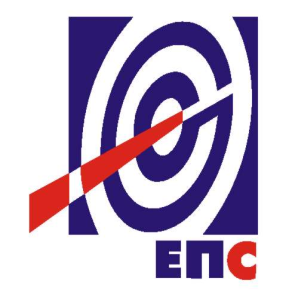 КОНКУРСНА ДОКУМЕНТАЦИЈАза јавну набавку добара бр. ЦЈН/07/2016Средства за повећање безбедности запослених у зонама веће клизавости газних површина(заведено у ЈП ЕПС број 12.01.430376/9-16 од 17.11.2016. године)Београд, новембар 2016. годинеНа основу чл. 32. и 61. Закона о јавним набавкама („Сл. гласник РС” бр. 124/12, 14/15 и 68/15, у даљем тексту Закон), члана 2. Правилника о обавезним елементима конкурсне документације у поступцима јавних набавки и начину доказивања испуњености услова („Сл. гласник РС” бр. 86/15), Одлуке о покретању поступка јавне набавке број 12.01. 430376/2-16 oд 07.10.2016. године и Решења о образовању комисије за јавну набавку број 12.01. 430376/3-16 oд 07.10.2016. године припремљена је:КОНКУРСНА ДОКУМЕНТАЦИЈАза јавну набавку добара број ЦЈН/07/2016Садржај конкурсне документације:Укупан број страна документације: 66ОПШТИ ПОДАЦИ О ЈАВНОЈ НАБАВЦИПОДАЦИ О ПРЕДМЕТУ ЈАВНЕ НАБАВКЕ2.1 Опис предмета јавне набавке, назив и ознака из општег речника  набавкеОпис предмета јавне набавке: Средства за повећање безбедности запослених у зонама веће клизавости газних површинаНазив из општег речника набавке: сигурносна опрема Ознака из општег речника набавке: 35113000Детаљани подаци о предмету набавке наведени су у техничкој спецификацији (поглавље 3. Конкурсне документације)ТЕХНИЧКА СПЕЦИФИКАЦИЈА (Врста, техничке карактеристике, квалитет, количина и опис добара,техничка документација и планови, начин спровођења контроле и обезбеђивања гаранције квалитета, рок испоруке, место испоруке добара, гарантни рок, евентуалне додатне услуге и сл.)3.1. Врста и количина добара, квалитет и техничке карактеристике (спецификације)УКУПНО (ТЕНТ и Панонске ТЕ ТО)3.2 Рок испоруке добараИзабрани понуђач је обавезан да испоруку добара изврши у року који не може бити дужи од 45 календарских дана од дана ступања уговора на снагу Уговора.3.3  Место испоруке добараМесто испоруке је магацин наручиоца, и то:ТЕНТ, адреса Богољуба Урошевића Црног број 44Панонске ТЕ – ТО:  адресе:насеље Шангај, Седма улица 102, Нови Сад Јарачки пут бб, Сремска МитровицаПанчевачка бб, ЗрењанинКвалитативни и квантитативни пријемКупац и Продавац ће записнички констатовати квантитативни и квалитативни пријем добара приликом испоруке на локацији испоруке. У случају записнички утврђених недостатака приликом пријема добара у квалитету или са оштећењем, Продавац мора иста добра заменити исправним најкасније у року од 3 (словима: три) дана од дана сачињавања записника односно рекламације. У случају записнички утврђених недостатака приликом пријема добара у квантитету, Продавац мора испоручити недостајућа добра најкасније у року од 3 (словима: три) дана од дана сачињавања записника о рекламацији.За све уочене недостатке – скривене мане, које нису биле уочене у моменту квантитативног и квалитативног пријема добара већ су се испољиле током употребе добара, Купац ће рекламацију о недостацима доставити Продавцу, одмах, а најкасније у року од 3 (словима: три) дана по утврђивању недостатка. Продавац се обавезује да најкасније у року од 3 (словима: три) дана од дана пријема рекламације отклони утврђене недостатке или рекламирана добра замени исправним.Гарантни рокГарантни рок за предмет набавке је минимум 2 (словима: две) године од дана када је извршен квантитативни и квалитативни пријем добара.Изабрани Понуђач је дужан да о свом трошку отклони све евентуалне недостатке у току трајања гарантног рока.Додатне услугеНакон испоруке Понуђач је дужан да Наручиоцу достави упутство о уградњи трака на српском језику и да наручиоцу пружи стручну помоћ приликом монтаже трака на свим локацијама дефинисаним у тачки 3.3. конкурсне документације.УСЛОВИ ЗА УЧЕШЋЕ У ПОСТУПКУ ЈАВНЕ НАБАВКЕ ИЗ ЧЛ. 75. И 76. ЗАКОНА О ЈАВНИМ НАБАВКАМА И УПУТСТВО КАКО СЕ ДОКАЗУЈЕ ИСПУЊЕНОСТ ТИХ УСЛОВАПонуда понуђача који не докаже да испуњава наведене обавезне и додатне услове из тачака 1. до 8. овог обрасца, биће одбијена као неприхватљива.1. Сваки подизвођач мора да испуњава услове из члана 75. став 1. тачка 1), 2) и 4) Закона, што доказује достављањем доказа наведених у овом одељку. Услове у вези са капацитетима из члана 76. Закона, понуђач испуњава самостално без обзира на ангажовање подизвођача.2. Сваки понуђач из групе понуђача  која подноси заједничку понуду мора да испуњава услове из члана 75. став 1. тачка 1), 2) и 4) Закона, што доказује достављањем доказа наведених у овом одељку. Услове у вези са капацитетима из члана 76. Закона понуђачи из групе испуњавају заједно, на основу достављених доказа у складу са овим одељком конкурсне документације.3. Докази о испуњености услова из члана 77. Закона могу се достављати у неовереним копијама. Наручилац може пре доношења одлуке о додели уговора, захтевати од понуђача, чија је понуда на основу извештаја комисије за јавну набавку оцењена као најповољнија да достави на увид оригинал или оверену копију свих или појединих доказа.Ако понуђач у остављеном, примереном року који не може бити краћи од пет дана, не достави на увид оригинал или оверену копију тражених доказа, наручилац ће његову понуду одбити као неприхватљиву.4. Лице уписано у Регистар понуђача није дужно да приликом подношења понуде доказује испуњеност обавезних услова за учешће у поступку јавне набавке, односно Наручилац не може одбити као неприхватљиву, понуду зато што не садржи доказ одређен Законом или Конкурсном документацијом, ако је понуђач, навео у понуди интернет страницу на којој су тражени подаци јавно доступни. У том случају понуђач може, да у Изјави (пожељно на меморандуму, која мора бити потписана и оверена), да наведе да је уписан у Регистар понуђача. Уз наведену Изјаву, понуђач може да достави и фотокопију Решења о упису понуђача у Регистар понуђача.  На основу члана 79. став 5. Закона понуђач није дужан да доставља следеће доказе који су јавно доступни на интернет страницама надлежних органа, и то:1)извод из регистра надлежног органа:-извод из регистра АПР: www.apr.gov.rs2)докази из члана 75. став 1. тачка 1) ,2) и 4) Закона-регистар понуђача: www.apr.gov.rs5. Уколико је доказ о испуњености услова електронски документ, понуђач доставља копију електронског документа у писаном облику, у складу са законом којим се уређује електронски документ.6. Ако понуђач има седиште у другој држави, наручилац може да провери да ли су документи којима понуђач доказује испуњеност тражених услова издати од стране надлежних органа те државе.7. Ако понуђач није могао да прибави тражена документа у року за подношење понуде, због тога што она до тренутка подношења понуде нису могла бити издата по прописима државе у којој понуђач има седиште и уколико уз понуду приложи одговарајући доказ за то, наручилац ће дозволити понуђачу да накнадно достави тражена документа у примереном року.8. Ако се у држави у којој понуђач има седиште не издају докази из члана 77. став 1. Закона, понуђач може, уместо доказа, приложити своју писану изјаву, дату под кривичном и материјалном одговорношћу оверену пред судским или управним органом, јавним бележником или другим надлежним органом те државе9. Понуђач је дужан да без одлагања, а најкасније у року од пет дана од дана настанка промене у било којем од података које доказује, о тој промени писмено обавести наручиоца и да је документује на прописани начин.5. КРИТЕРИЈУМ ЗА ДОДЕЛУ УГОВОРАИзбор најповољније понуде ће се извршити применом критеријума „Најнижа понуђена цена“.Критеријум за оцењивање понуда Најнижа понуђена цена, заснива се на понуђеној цени као једином критеријуму.5.1. Резервни критеријумУколико две или више понуда имају исту најнижу понуђену цену, као најповољнија биће изабрана понуда оног понуђача који је понудио дужи гарантни рок. У случају истог понуђеног гарантног рока, као најповољнија биће изабрана понуда оног понуђача који је понудио краћи рок испоруке.  УПУТСТВО ПОНУЂАЧИМА КАКО ДА САЧИНЕ ПОНУДУКонкурсна документација садржи Упутство понуђачима како да сачине понуду и потребне податке о захтевима Наручиоца у погледу садржине понуде, као и услове под којима се спроводи поступак избора најповољније понуде у поступку јавне набавке.Понуђач мора да испуњава све услове одређене Законом о јавним набавкама (у даљем тексту: Закон) и конкурсном документацијом. Понуда се припрема и доставља на основу позива, у складу са конкурсном документацијом, у супротном, понуда се одбија као неприхватљива.Језик на којем понуда мора бити састављенаНаручилац је припремио конкурсну документацију на српском језику и водиће поступак јавне набавке на српском језику. Понуда са свим прилозима мора бити сачињена на српском језику.Прилози који чине саставни део понуде, достављају се на српском језику. Уколико је неки прилог (доказ или документ) на страном језику, он мора бити преведен на српски језик и оверен од стране овлашћеног преводиоца, у супротном ће понуда бити одбијена као неприхватљива.Начин састављања и подношења понудеПонуђач је обавезан да сачини понуду тако што Понуђач уписује тражене податке у обрасце који су саставни део конкурсне документације и оверава је печатом и потписом законског заступника, другог заступника уписаног у регистар надлежног органа или лица овлашћеног од стране законског заступника уз доставу овлашћења у понуди. Доставља их заједно са осталим документима који представљају обавезну садржину понуде.Препоручује се да сви документи поднети у понуди  буду нумерисани и повезани у целину (јемствеником, траком и сл.), тако да се појединачни листови, односно прилози, не могу накнадно убацивати, одстрањивати или замењивати. Препоручује се да се нумерација поднете документације и образаца у понуди изврши на свакоj страни на којој има текста, исписивањем “1 од н“, „2 од н“ и тако све до „н од н“, с тим да „н“ представља укупан број страна понуде.Препоручује се да доказе који се достављају уз понуду, а због своје важности не смеју бити оштећени, означени бројем (банкарска гаранција, меница), стављају се у посебну фолију, а на фолији се видно означава редни број странице листа из понуде. Фолија се мора залепити при врху како би се докази, који се због своје важности не смеју оштетити, заштитили.Понуђач подноси понуду у затвореној коверти или кутији, тако да се при отварању може проверити да ли је затворена, као и када, на адресу: Јавно предузеће „Електропривреда Србије“, адреса Балканска број 13, писарница - са назнаком: „Понуда за јавну набавку добара - Средства за повећање безбедности запослених у зонама веће клизавости газних површина - Јавна набавка број ЦЈН/07/2016 - НЕ ОТВАРАТИ“. На полеђини коверте обавезно се уписује тачан назив и адреса понуђача, телефон и факс понуђача, као и име и презиме овлашћеног лица за контакт.У случају да понуду подноси група понуђача, на полеђини коверте  назначити да се ради о групи понуђача и навести називе и адресу свих чланова групе понуђача.Уколико понуђачи подносе заједничку понуду, група понуђача може да се определи да обрасце дате у конкурсној документацији потписују и печатом оверавају сви понуђачи из групе понуђача или група понуђача може да одреди једног понуђача из групе који ће потписивати и печатом оверавати обрасце дате у конкурсној документацији, изузев образаца који подразумевају давање изјава под материјалном и кривичном одговорношћу морају бити потписани и оверени печатом од стране сваког понуђача из групе понуђача.У случају да се понуђачи определе да један понуђач из групе потписује и печатом оверава обрасце дате у конкурсној документацији (изузев образаца који подразумевају давање изјава под материјалном и кривичном одговорношћу), наведено треба дефинисати споразумом којим се понуђачи из групе међусобно и према наручиоцу обавезују на извршење јавне набавке, а који чини саставни део заједничке понуде сагласно чл. 81. Закона. Уколико је неопходно да понуђач исправи грешке које је направио приликом састављања понуде и попуњавања образаца из конкурсне документације, дужан је да поред такве исправке стави потпис особе или особа које су потписале образац понуде и печат понуђача. Обавезна садржина понудеСадржину понуде, поред Обрасца понуде, чине и сви остали докази о испуњености услова из чл. 75. и 76. Закона о јавним набавкама, предвиђени чл. 77. Закона, који су наведени у конкурсној документацији, као и сви тражени прилози и изјаве (попуњени, потписани и печатом оверени) на начин предвиђен следећим ставом ове тачке:Образац понуде Структура цене Образац трошкова припреме понуде, ако понуђач захтева надокнаду трошкова у складу са чл. 88 ЗаконаИзјава о независној понуди Изјава у складу са чланом 75. став 2. Закона средства финансијског обезбеђења обрасци, изјаве и докази одређене тачком 6.9 или 6.10 овог упутства у случају да понуђач подноси понуду са подизвођачем или заједничку понуду подноси група понуђачапотписан и печатом оверен „Модел уговора“ (пожељно је да буде попуњен)докази о испуњености услова из чл. 76. Закона у складу са чланом 77. Закон и Одељком 4. конкурсне документације Овлашћење за потписника (ако не потписује заступник)Наручилац ће одбити као неприхватљиве све понуде које не испуњавају услове из позива за подношење понуда и конкурсне документације.Наручилац ће одбити као неприхватљиву понуду понуђача, за коју се у поступку стручне оцене понуда утврди да докази који су саставни део понуде садрже неистините податке.Подношење и отварање понудаБлаговременим се сматрају понуде које су примљене, у складу са Позивом за подношење понуда објављеним на Порталу јавних набавки, без обзира на начин на који су послате.Ако је понуда поднета по истеку рока за подношење понуда одређеног у позиву, сматраће се неблаговременом, а Наручилац ће по окончању поступка отварања понуда, овакву понуду вратити неотворену понуђачу, са назнаком да је поднета неблаговремено.Комисија за јавне набавке ће благовремено поднете понуде јавно отворити дана наведеном у Позиву за подношење понуда у просторијама Јавног предузећа „Електропривреда Србије“ Београд, ул. Балканска број 13.Представници понуђача који учествују у поступку јавног отварања понуда, морају да пре почетка поступка јавног отварања доставе Комисији за јавне набавке писано овлашћењеза учествовање у овом поступку (пожељно да буде издато на меморандуму понуђача) заведено и оверено печатом и потписом законског заступника понуђача или другог заступника уписаног у регистар надлежног органа или лица овлашћеног од стране законског заступника уз доставу овлашћења у понуди.Комисија за јавну набавку води записник о отварању понуда у који се уносе подаци у складу са Законом.Записник о отварању понуда потписују чланови комисије и присутни овлашћени представници понуђача, који преузимају примерак записника.Наручилац ће у року од три (3) дана од дана окончања поступка отварања понуда поштом или електронским путем доставити записник о отварању понуда понуђачима који нису учествовали у поступку отварања понуда.Начин подношења понудеПонуђач може поднети само једну понуду.Понуду може поднети понуђач самостално, група понуђача, као и понуђач са подизвођачем.Понуђач који је самостално поднео понуду не може истовремено да учествује у заједничкој понуди или као подизвођач. У случају да понуђач поступи супротно наведеном упутству свака понуда понуђача у којој се појављује биће одбијена. Понуђач може бити члан само једне групе понуђача која подноси заједничку понуду, односно учествовати у само једној заједничкој понуди. Уколико је понуђач, у оквиру групе понуђача, поднео две или више заједничких понуда, Наручилац ће све такве понуде одбити.Понуђач који је члан групе понуђача не може истовремено да учествује као подизвођач. У случају да понуђач поступи супротно наведеном упутству свака понуда понуђача у којој се појављује биће одбијена. Измена, допуна и опозив понудеУ року за подношење понуде понуђач може да измени или допуни већ поднету понуду писаним путем, на адресу Наручиоца, са назнаком „ИЗМЕНА – ДОПУНА - Понуде за јавну набавку добара - Средства за повећање безбедности запослених у зонама веће клизавости газних површина - Јавна набавка број ЦЈН/07/2016 – НЕ ОТВАРАТИ“.У случају измене или допуне достављене понуде, Наручилац ће приликом стручне оцене понуде узети у обзир измене и допуне само ако су извршене у целини и према обрасцу на који се, у већ достављеној понуди,измена или допуна односи.У року за подношење понуде понуђач може да опозове поднету понуду писаним путем, на адресу Наручиоца, са назнаком „ОПОЗИВ - Понуде за јавну набавку добара - Средства за повећање безбедности запослених у зонама веће клизавости газних површина - Јавна набавка број ЦЈН/07/2016  – НЕ ОТВАРАТИ“.У случају опозива поднете понуде пре истека рока за подношење понуда, Наручилац такву понуду неће отварати, већ ће је неотворену вратити понуђачу.Уколико понуђач измени или опозове понуду поднету по истеку рока за подношење понуда, Наручилац ће наплатити средство обезбеђења дато на име озбиљности понуде.ПартијеНабавка није обликована по партијама. Понуда са варијантамаПонуда са варијантама није дозвољена. Подношење понуде са подизвођачимаПонуђач је дужан да у понуди наведе да ли ће извршење набавке делимично поверити подизвођачу. Ако понуђач у понуди наведе да ће делимично извршење набавке поверити подизвођачу, дужан је да наведе:- назив подизвођача, а уколико уговор између наручиоца и понуђача буде закључен, тај подизвођач ће бити наведен у уговору;- проценат укупне вредности набавке који ће поверити подизвођачу, а који не може бити већи од 50% као и део предметне набавке који ће извршити преко подизвођача.Понуђач у потпуности одговара наручиоцу за извршење уговорене набавке, без обзира на број подизвођача и обавезан је да наручиоцу, на његов захтев, омогући приступ код подизвођача ради утврђивања испуњености услова.Обавеза понуђача је да за подизвођача достави доказе о испуњености обавезних услова из члана 75. став 1. тачка 1), 2) и 4) Закона наведених у одељку Услови за учешће из члана 75. и 76. Закона и Упутство како се доказује испуњеност тих услова. Додатне услове понуђач испуњава самостално, без обзира на агажовање подизвођача.Све обрасце у понуди потписује и оверава понуђач, изузев образаца под пуном материјалном и кривичном одговорношћу,које попуњава, потписује и оверава сваки подизвођач у своје име.Понуђач не може ангажовати као подизвођача лице које није навео у понуди, у супротном наручилац ће реализовати средство обезбеђења и раскинути уговор, осим ако би раскидом уговора наручилац претрпео знатну штету. Добављач може ангажовати као подизвођача лице које није навео у понуди, ако је на страни подизвођача након подношења понуде настала трајнија неспособност плаћања, ако то лице испуњава све услове одређене за подизвођача и уколико добије претходну сагласност Наручиоца. Наручилац може на захтев подизвођача и где природа предмета набавке то дозвољава пренети доспела потраживања директно подизвођачу, за део набавке који се извршава преко тог подизвођача. Пре доношења одлуке  о преношењу доспелих потраживања директно подизвођачу наручилац ће омогућити добављачу да у року од 5 дана од дана добијања позива наручиоца приговори уколико потраживање није доспело. Све ово не утиче на правило да понуђач (добављач) у потпуности одговара наручиоцу за извршење обавеза из поступка јавне набавке, односно за извршење уговорних обавеза , без обзира на број подизвођача.Наручилац у овом поступку не предвиђа примену одредби става 9. и 10. члана 80. Закона.Подношење заједничке понудеУ случају да више понуђача поднесе заједничку понуду, они као саставни део понуде морају доставити Споразум о заједничком извршењу набавке, којим се међусобно и према Наручиоцу обавезују на заједничко извршење набавке, који обавезно садржи податке прописане члан 81. став 4. и 5.Закона о јавним набавкама и то: податке о члану групе који ће бити Носилац посла, односно који ће поднети понуду и који ће заступати групу понуђача пред Наручиоцем;опис послова сваког од понуђача из групе понуђача у извршењу уговора.Сваки понуђач из групе понуђача  која подноси заједничку понуду мора да испуњава услове из члана 75.  став 1. тачка 1), 2) и 4) Закона, наведене у одељку Услови за учешће из члана 75. и 76. Закона и Упутство како се доказује испуњеност тих услова. Услове у вези са капацитетима, у складу са чланом 76. Закона, понуђачи из групе испуњавају заједно, на основу достављених доказа дефинисаних конкурсном документацијом.У случају заједничке понуде групе понуђача обрасце под пуном материјалном и кривичном одговорношћу попуњава, потписује и оверава сваки члан групе понуђача у своје име (Образац Изјаве о независној понуди и Образац изјаве у складу са чланом 75. став 2. Закона).Понуђачи из групе понуђача одговорају неограничено солидарно према наручиоцу.Понуђена ценаЦена се исказује у динарима/ЕУР без пореза на додату вредност.У случају да у достављеној понуди није назначено да ли је понуђена цена са или без пореза на додату вредност, сматраће се сагласно Закону, да је иста без пореза на додату вредност. Јединичне цене и укупно понуђена цена морају бити изражене са две децимале у складу са правилом заокруживања бројева. У случају рачунске грешке меродавна ће бити јединична цена.Понуда која је изражена у две валуте, сматраће се неприхватљивом.Понуђена цена укључује све трошкове реализације предмета набавке до места испоруке, као и све зависне трошкове као што су. Ако је у понуди исказана неуобичајено ниска цена, Наручилац ће поступити у складу са чланом 92. Закона. Рок испоруке добараИзабрани понуђач је обавезан да испоруку добара изврши у року који не може бити дужи од 45 календарских дана од дана ступања уговора на снагу Уговора.Гарантни рокГарантни рок за предмет набавке је минимум 24 (словима: двадесетчетири) месеца од дана када је извршен квантитативни и квалитативни пријем добара.Изабрани Понуђач је дужан да о свом трошку отклони све евентуалне недостатке у току трајања гарантног рока. 6.14 	Начин и услови плаћањаПлаћање добара која су предмет ове набавке Наручилац ће извршити на текући рачун понуђача, по испоруци добара и по потписивању Записника о квалитативном и квантитативном пријему добара од стране овлашћених представника Наручиоца и Понуђача - без примедби, у року до 45 (словима: четрдесетпет) дана по пријему исправног рачуна.Рачун мора бити достављен за сваки Огранак послебно на адресу Купца Јавно предузеће „Електропривреда Србије“ Огранак - Термоелектране Никола Тесла, адреса Богољуба Урошевића Црног број 44, и Огранак - Панонске ТЕ – ТО:  адреса Булевар ослобођења 100, 21000 Нови Сад, са обавезним прилозима и то: Записник о квалитативном пријему и квантитативном пријему и отпремница на којој је наведен датум испоруке добара, као и количина испоручених добара за сваки Огранак, са читко написаним именом и презименом и потписом овлашћеног лица Купца, које је примило предметна добра.У испостављеном рачуну и отпремници, изабрани понуђач је дужан да се придржава тачно дефинисаних назива робе из конкурсне документације и прихваћене понуде (из Обрасца структуре цене). Рачуни који не одговарају наведеним тачним називима, ће се сматрати неисправним. Уколико, због коришћења различитих шифрарника и софтверских решења није могуће у самом рачуну навести горе наведени тачан назив, изабрани понуђач је обавезан да уз рачун достави прилог са упоредним прегледом назива из рачуна са захтеваним називима из конкурсне документације и прихваћене понуде.Рок важења понудеПонуда мора да важи најмање 60 (словима: шездесет) дана од дана отварања понуда. У случају да понуђач наведе краћи рок важења понуде, понуда ће бити одбијена, као неприхватљива. Средства финансијског обезбеђењаНаручилац користи право да захтева средстава финансијског обезбеђења (у даљем тексу СФО) којим понуђачи обезбеђују испуњење својих обавеза у  отвореном поступку (достављају се уз понуду), као и испуњење својих уговорних обавеза (достављају се по закључењу уговора или по испоруци).Сви трошкови око прибављања средстава обезбеђења падају на терет понуђача, а и исти могу бити наведени у Обрасцу трошкова припреме понуде.Члан групе понуђача може бити налогодавац средства финансијског обезбеђења.Средства финансијског обезбеђења морају да буду у валути у којој је и понуда.Ако се за време трајања уговора промене рокови за извршење уговорне обавезе, важност СФО мора се продужити. 6.16.1. Средство обезбеђења за озбиљност понудеРок важења средства обезбеђења за озбиљност понуде мора да буде 30 календарских дана дужи од рока важења понуде (опција понуде).Износ средства обезбеђења за озбиљност понуде је 5% вредности понуде без ПДВ.Основи за наплату средства обезбеђења за озбиљност понуде су:- уколико понуђач након истека рока за подношење понуда повуче, опозове или измени своју понуду;- уколико понуђач коме је додељен уговор благовремено не потпише уговор о јавној набавци;- уколико понуђач коме је додељен уговор не поднесе исправно средство обезбеђења за добро извршење посла/повраћај аванса у складу са захтевима из конкурсне документације.6.17.2. Средство обезбеђења за добро извршење послаРок важења средства обезбеђења за добро извршење посла мора да буде 30 календарских дана дужи од рока важења уговора.Износ средства обезбеђења за добро извршење посла је 10% од вредности уговора без ПДВ.Основ за наплату средства обезбеђења за добро извршење посла је: случај да друга уговорна страна не испуни било коју уговорну обавезу.Понуђач је дужан да достави следећа средства финансијског обезбеђења:У понуди:Меница за озбиљност понудеПонуђач је обавезан да уз понуду Наручиоцу достави:бланко сопствену меницу за озбиљност понуде која је:издата са клаузулом „без протеста“ и „без извештаја“ потписана од стране законског заступника или лица по овлашћењу законског заступника, на начин који прописује Закон о меници ("Сл. лист ФНРЈ" бр. 104/46, "Сл. лист СФРЈ" бр. 16/65, 54/70 и 57/89 и "Сл. лист СРЈ" бр. 46/96, Сл. лист СЦГ бр. 01/03 Уст. повеља)евидентирана у Регистру меница и овлашћења кога води Народна банка Србије у складу са Одлуком о ближим условима, садржини и начину вођења регистра меница и овлашћења („Сл. гласник РС“ бр. 56/11 и 80/15) и то документује овереним захтевом пословној банци да региструје меницу са одређеним серијским бројем, основ на основу кога се издаје меница и менично овлашћење (број ЈН) и износ из основа (тачка 4. став 2. Одлуке).Менично писмо – овлашћење којим понуђач овлашћује наручиоца да може наплатити меницу на износ од 5% од вредности понуде (без ПДВ-а) са роком важења минимално 30 (тридесет дана) дужим од рока важења понуде, с тим да евентуални продужетак рока важења понуде има за последицу и продужење рока важења менице и меничног овлашћења, које мора бити издато на основу Закона о меници. овлашћење којим законски заступник овлашћује лица за потписивање менице и меничног овлашћења за конкретан посао, у случају да меницу и менично овлашћење не потписује законски заступник понуђача;фотокопију важећег Картона депонованих потписа овлашћених лица за располагање новчаним средствима понуђача код  пословне банке, оверену од стране банке на дан издавања менице и меничног овлашћења (потребно је да се поклапају датум са меничног овлашћења и датум овере банке на фотокопији депо картона),фотокопију ОП обрасцаДоказ о регистрацији менице у Регистру меница Народне банке Србије (фотокопија  Захтева за регистрацију менице од стране пословне банке која је извршила регистрацију менице или извод са интернет странице Регистра меница и овлашћења НБС) У  случају  да  изабрани  Понуђач  после  истека  рока  за  подношење  понуда,  а  у  року важења  опције  понуде,  повуче  или  измени  понуду,  не  потпише  Уговор  када  је његова  понуда  изабрана  као  најповољнија или не достави средство финансијског обезбеђења које је захтевано уговором, Наручилац  има  право да изврши наплату бланко сопствене менице за озбиљност понуде.Меница ће бити враћена Понуђачу у року од осам дана од дана предаје наручиоцу средства финансијског обезбеђења која су захтевана у закљученом уговору.Меница ће бити враћена понуђачу са којим није закључен уговор одмах по закључењу уговора са понуђачем чија понуда буде изабрана као најповољнија.Уколико средство финансијског обезбеђења није достављено у складу са захтевом из Конкурсне документације понуда ће бити одбијена као неприхватљива због битних недостатака.У року од 10 дана од закључења УговораБанкарску гаранцију добро извршење послаБанкарска гаранција за добро извршење послаИзабрани понуђач је дужан да у тренутку закључења Уговора а најкасније у року од 10 (десет) дана од дана обостраног потписивања Уговора од законских заступника уговорних страна,а пре испоруке, као одложни услов из члана 74. став 2. Закона о облигационим односима („Сл. лист СФРЈ“ бр. 29/78, 39/85, 45/89 – одлука УСЈ и 57/89, „Сл.лист СРЈ“ бр. 31/93 и „Сл. лист СЦГ“ бр. 1/2003 – Уставна повеља), као средство финансијског обезбеђења за добро извршење посла преда Наручиоцу банкарску гаранцију за добро извршење посла.Изабрани понуђач је дужан да Наручиоцу достави неопозиву,  безусловну (без права на приговор) и на први писани позив наплативу банкарску гаранцију за добро извршење посла у износу од 10% вредности уговора без ПДВ. Банкарска гаранција мора трајати најмање 30 (словима: тридесет) календарских дана дуже од рока одређеног за коначно извршење посла.Ако се за време трајања уговора промене рокови за извршење уговорне обавезе, важност банкарске гаранције за добро извршење посла мора да се продужи. Поднета банкарска гаранција не може да садржи додатне услове за исплату, краће рокове, мањи износ или промењену месну надлежност за решавање спорова.Наручилац ће уновчити дату банкарску гаранцију за добро извршење посла у случају да изабрани понуђач не буде извршавао своје уговорне обавезе у роковима и на начин предвиђен уговором. У случају да је пословно седиште банке гаранта у Републици Србији у случају спора по овој Гаранцији, утврђује се надлежност суда у Београду и примена материјалног права Републике Србије. У случају да је пословно седиште банке гаранта изван Републике Србије у случају спора по овој Гаранцији, утврђује се надлежност Сталне арбитраже при ПКС уз примену Правилника ПКС и процесног и материјалног права Републике Србије.Достављање средстава финансијског обезбеђењаСредство финансијског обезбеђења за  озбиљност понуде доставља се као саставни део понуде и гласи на Јавно предузеће „Електропривреда Србије“ Београд, Улица Балканска 13, Београд.Средство финансијског обезбеђења за добро извршење посла  гласи на Јавно предузеће „Електропривреда Србије“ Београд, и доставља се лично или поштом на адресу: Балканска 13, 11000 Београдса назнаком: Средство финансијског обезбеђења за ЦЈН/07/2016Начин означавања поверљивих података у понудиПодаци које понуђач оправдано означи као поверљиве биће коришћени само у току поступка јавне набавке у складу са позивом и неће бити доступни ником изван круга лица која су укључена у поступак јавне набавке. Ови подаци неће бити објављени приликом отварања понуда и у наставку поступка. Наручилац може да одбије да пружи информацију која би значила повреду поверљивости података добијених у понуди. Као поверљива, понуђач може означити документа која садрже личне податке, а које не садржи ни један јавни регистар, или која на други начин нису доступна, као и пословне податке који су прописима одређени као поверљиви. Наручилац ће као поверљива третирати она документа која у десном горњем углу великим словима имају исписано „ПОВЕРЉИВО“.Наручилац не одговара за поверљивост података који нису означени на горе наведени начин.Ако се као поверљиви означе подаци који не одговарају горе наведеним условима, Наручилац ће позвати понуђача да уклони ознаку поверљивости. Понуђач ће то учинити тако што ће његов представник изнад ознаке поверљивости написати „ОПОЗИВ“, уписати датум, време и потписати се.Ако понуђач у року који одреди Наручилац не опозове поверљивост докумената, Наручилац ће третирати ову понуду као понуду без поверљивих података.Наручилац је дужан да доследно поштује законите интересе понуђача, штитећи њихове техничке и пословне тајне у смислу закона којим се уређује заштита пословне тајне.Неће се сматрати поверљивим докази о испуњености обавезних услова,цена и други подаци из понуде који су од значаја за примену критеријума и рангирање понуде. Поштовање обавеза које произлазе из прописа о заштити на раду и других прописаПонуђач је дужан да при састављању понуде изричито наведе да је поштовао обавезе које произлазе из важећих прописа о заштити на раду, запошљавању и условима рада, заштити животне средине, као и да нема забрану обављања делатности која је на снази у време подношења понуде (Образац 4. из конкурсне документације).Накнада за коришћење патенатаНакнаду за коришћење патената, као и одговорност за повреду заштићених права интелектуалне својине трећих лица сноси понуђач.Начело заштите животне средине и обезбеђивања енергетске ефикасностиНаручилац је дужан да набавља добра која не загађују, односно који минимално утичу на животну средину, односно који обезбеђују адекватно смањење потрошње енергије – енергетску ефикасност.Додатне информације и објашњењаЗаинтерсовано лице може, у писаном облику, тражити од Наручиоца додатне информације или појашњења у вези са припремањем понуде,при чему може да укаже Наручиоцу и на евентуално уочене недостатке и неправилности у конкурсној документацији, најкасније пет дана пре истека рока за подношење понуде, на адресу Наручиоца, са назнаком: „ОБЈАШЊЕЊА – позив за јавну набавку број ЦЈН/07/2016“ или електронским путем на е-mail адресу: sanja.alikalfic@eps.rs и ana.draskovic@eps.rs, радним данима (понедељак – петак) у времену од 08 до 16 часова. Захтев за појашњење примљен после наведеног времена или током викенда/нерадног дана биће евидентиран као примљен првог следећег радног дана.Наручилац ће у року од три дана по пријему захтева објавити Одговор на захтев на Порталу јавних набавки и својој интернет страници.Тражење додатних информација и појашњења телефоном није дозвољено.Ако је документ из поступка јавне набавке достављен од стране наручиоца или понуђача путем електронске поште или факсом, страна која је извршила достављање дужна је да од друге стране захтева да на исти начин потврди пријем тог документа, што је друга страна дужна и да учини када је то неопходно као доказ да је извршено достављање.Ако наручилац у року предвиђеном за подношење понуда измени или допуни конкурсну документацију, дужан је да без одлагања измене или допуне објави на Порталу јавних набавки и на својој интернет страници.Ако наручилац измени или допуни конкурсну документацију осам или мање дана пре истека рока за подношење понуда, наручилац је дужан да продужи рок за подношење понуда и објави обавештење о продужењу рока за подношење понуда.По истеку рока предвиђеног за подношење понуда наручилац не може да мења нити да допуњује конкурсну документацију.Комуникација у поступку јавне набавке се врши на начин чланом 20. Закона.У зависности од изабраног вида комуникације, Наручилац ће поступати у складу са 13. начелним ставом који је Републичка комисија за заштиту права у поступцима јавних набавки заузела на 3. Општој седници, 14.04.2014. године (објављеним на интернет страници www.кjn.gov.rs).Трошкови понудеТрошкове припреме и подношења понуде сноси искључиво Понуђач и не може тражити од Наручиоца накнаду трошкова.Понуђач може да у оквиру понуде достави укупан износ и структуру трошкова припремања понуде тако што попуњава, потписује и оверава печатом Образац трошкова припреме понуде.Ако је поступак јавне набавке обустављен из разлога који су на страни Наручиоца, Наручилац је дужан да Понуђачу надокнади трошкове израде узорка или модела, ако су израђени у складу са техничким спецификацијама Наручиоца и трошкове прибављања средства обезбеђења, под условом да је Понуђач тражио накнаду тих трошкова у својој понуди.Додатна објашњења, контрола и допуштене исправкеНаручилац може да захтева од понуђача додатна објашњења која ће му помоћи при прегледу, вредновању и упоређивању понуда, а може да врши и контролу (увид) код понуђача, односно његовог подизвођача.Уколико је потребно вршити додатна објашњења, Наручилац ће Понуђачу оставити примерени рок да поступи по позиву Наручиоца, односно да омогући Наручиоцу контролу (увид) код Понуђача, као и код његовог Подизвођача.Наручилац може, уз сагласност Понуђача, да изврши исправке рачунских грешака уочених приликом разматрања понуде по окончаном поступку отварања понуда.У случају разлике између јединичне цене и укупне цене, меродавна је јединична цена. Ако се Понуђач не сагласи са исправком рачунских грешака, Наручилац ће његову понуду одбити као неприхватљиву.Разлози за одбијање понуде Понуда ће бити одбијена ако:је неблаговремена, неприхватљива или неодговарајућа;ако се понуђач не сагласи са исправком рачунских грешака;ако има битне недостатке сходно члану 106. ЗЈННаручилац ће донети одлуку о обустави поступка јавне набавке у складу са чланом 109. Закона.Рок за доношење Одлуке о додели уговора/обуставиНаручилац ће одлуку о додели уговора/обустави поступка донети у року од максимално 25 (словима: двадесетпет) дана од дана јавног отварања понуда.Одлуку о додели уговора/обустави поступка  Наручилац ће објавити на Порталу јавних набавки и на својој интернет страници у року од 3 (словима: три) дана од дана доношења.Негативне референцеНаручилац може одбити понуду уколико поседује доказ да је понуђач у претходне три године пре објављивања позива за подношење понуда, у поступку јавне набавке:поступао супротно забрани из чл. 23. и 25. Закона;учинио повреду конкуренције;доставио неистините податке у понуди или без оправданих разлога одбио да закључи уговор о јавној набавци, након што му је уговор додељен;одбио да достави доказе и средства обезбеђења на шта се у понуди обавезао.Наручилац може одбити понуду уколико поседује доказ који потврђује да понуђач није испуњавао своје обавезе по раније закљученим уговорима о јавним набавкама који су се односили на исти предмет набавке, за период од претходне три годинепре објављивања позива за подношење понуда. Доказ наведеног може бити:правоснажна судска одлука или коначна одлука другог надлежног органа;исправа о реализованом средству обезбеђења испуњења обавеза у поступку јавне набавке или испуњења уговорних обавеза;исправа о наплаћеној уговорној казни;рекламације потрошача, односно корисника, ако нису отклоњене у уговореном року;изјава о раскиду уговора због неиспуњења битних елемената уговора дата на начин и под условима предвиђеним законом којим се уређују облигациони односи;доказ о ангажовању на извршењу уговора о јавној набавци лица која нису означена у понуди као подизвођачи, односно чланови групе понуђача;други одговарајући доказ примерен предмету јавне набавке који се односи на испуњење обавеза у ранијим поступцима јавне набавке или по раније закљученим уговорима о јавним набавкама.Наручилац може одбити понуду ако поседује доказ из става 3. тачка 1) члана 82. Закона, који се односи на поступак који је спровео или уговор који је закључио и други наручилац ако је предмет јавне набавке истоврсан. Наручилац ће поступити на наведене начине и у случају заједничке понуде групе понуђача уколико утврди да постоје напред наведени докази за једног или више чланова групе понуђача. Увид у документацијуПонуђач има право да изврши увид у документацију о спроведеном поступку јавне набавке после доношења одлуке о додели уговора, односно одлуке о обустави поступка о чему може поднети писмени захтев Наручиоцу.Наручилац је дужан да лицу из става 1. омогући увид у документацију и копирање документације из поступка о трошку подносиоца захтева, у року од два дана од дана пријема писаног захтева, уз обавезу да заштити податке у складу са чл.14. Закона.Заштита права понуђачаОбавештење о роковима и начину подношења захтева за заштиту права, са детаљним упутством о садржини потпуног захтева за заштиту права у складу са чланом 151. став 1. тач. 1)–7) Закона, као и износом таксе из члана 156. став 1. тач. 1)–3) Закона и детаљним упутством о потврди из члана 151. став 1. тачка 6) Закона којом се потврђује да је уплата таксе извршена, а која се прилаже уз захтев за заштиту права приликом подношења захтева наручиоцу, како би се захтев сматрао потпуним:Рокови и начин подношења захтева за заштиту права:Захтев за заштиту права подноси се лично или путем поште на адресу: ЈП „Електропривреда Србије“ Београд, Балканска број 13, са назнаком Захтев за заштиту права за ЈН добара - Средства за повећање безбедности запослених у зонама веће клизавости газних површина, јавна набавкана број ЦЈН/07/2016, а копија се истовремено доставља Републичкој комисији.Захтев за заштиту права се може доставити и путем електронске поште на e-mail: sanja.alikalfic@eps.rs и ana.draskovic@eps.rs, радним данима (понедељак-петак).Захтев за заштиту права може се поднети у току целог поступка јавне набавке, против сваке радње наручиоца, осим ако овим законом није другачије одређено.Захтев за заштиту права којим се оспорава врста поступка, садржина позива за подношење понуда или конкурсне документације сматраће се благовременим ако је примљен од стране наручиоца најкасније 7 (седам) дана пре истека рока за подношење понуда, без обзира на начин достављања и уколико је подносилац захтева у складу са чланом 63. став 2. овог закона указао наручиоцу на евентуалне недостатке и неправилности, а наручилац исте није отклонио. Захтев за заштиту права којим се оспоравају радње које наручилац предузме пре истека рока за подношење понуда, а након истека рока из става 3. ове тачке, сматраће се благовременим уколико је поднет најкасније до истека рока за подношење понуда. После доношења одлуке о додели уговора  и одлуке о обустави поступка, рок за подношење захтева за заштиту права је 10 (десет) дана од дана објављивања одлуке на Порталу јавних набавки. Захтев за заштиту права не задржава даље активности наручиоца у поступку јавне набавке у складу са одредбама члана 150. ЗЈН. Наручилац објављује обавештење о поднетом захтеву за заштиту права на Порталу јавних набавки и на својој интернет страници најкасније у року од два дана од дана пријема захтева за заштиту права, које садржи податке из Прилога 3Љ. Наручилац може да одлучи да заустави даље активности у случају подношења захтева за заштиту права, при чему је тад дужан да у обавештењу о поднетом захтеву за заштиту права наведе да зауставља даље активности у поступку јавне набавке. Детаљно упутство о садржини потпуног захтева за заштиту права у складу са чланом   151. став 1. тач. 1) – 7) ЗЈН:Захтев за заштиту права садржи:1) назив и адресу подносиоца захтева и лице за контакт2) назив и адресу наручиоца3) податке о јавној набавци која је предмет захтева, односно о одлуци наручиоца4) повреде прописа којима се уређује поступак јавне набавке5) чињенице и доказе којима се повреде доказују6) потврду о уплати таксе из члана 156. ЗЈН7) потпис подносиоца.Ако поднети захтев за заштиту права не садржи све обавезне елементе   наручилац ће такав захтев одбацити закључком. Закључак   наручилац доставља подносиоцу захтева и Републичкој комисији у року од три дана од дана доношења. Против закључка наручиоца подносилац захтева може у року од три дана од дана пријема закључка поднети жалбу Републичкој комисији, док копију жалбе истовремено доставља наручиоцу. Износ таксе из члана 156. став 1. тач. 1)- 3) ЗЈН:Подносилац захтева за заштиту права дужан је да на рачун буџета Републике Србије (број рачуна: 840-30678845-06, шифра плаћања 153 или 253, позив на број ЦЈН072016 сврха: ЗЗП, јн. бр. ЦЈН/07/2016, прималац уплате: буџет Републике Србије) уплати таксу од: 1) 120.000 динара ако се захтев за заштиту права подноси пре отварања понуда и ако процењена вредност није већа од 120.000.000 динара 2) 120.000 динара ако се захтев за заштиту права подноси након отварања понуда и ако процењена вредност није већа од 120.000.000 динара Свака странка у поступку сноси трошкове које проузрокује својим радњама.Ако је захтев за заштиту права основан, наручилац мора подносиоцу захтева за заштиту права на писани захтев надокнадити трошкове настале по основу заштите права.Ако захтев за заштиту права није основан, подносилац захтева за заштиту права мора наручиоцу на писани захтев надокнадити трошкове настале по основу заштите права.Ако је захтев за заштиту права делимично усвојен, Републичка комисија одлучује да ли ће свака странка сносити своје трошкове или ће трошкови бити подељени сразмерно усвојеном захтеву за заштиту права.Странке у захтеву морају прецизно да наведу трошкове за које траже накнаду.Накнаду трошкова могуће је тражити до доношења одлуке наручиоца, односно Републичке комисије о поднетом захтеву за заштиту права.О трошковима одлучује Републичка комисија. Одлука Републичке комисије је извршни наслов.Детаљно упутство о потврди из члана 151. став 1. тачка 6) ЗаконаПотврда којом се потврђује да је уплата таксе извршена, а која се прилаже уз захтев за заштиту права приликом подношења захтева наручиоцу, како би се захтев сматрао потпуним.Чланом 151. Закона о јавним набавкама („Службени  гласник РС“, број 124/12, 14/15 и 68/15) је прописано да захтев за заштиту права мора да садржи, између осталог, и потврду о уплати таксе из члана 156. ЗЈН.Подносилац захтева за заштиту права је дужан да на одређени рачун буџета Републике Србије уплати таксу у износу прописаном чланом 156. ЗЈН.Као доказ о уплати таксе, у смислу члана 151. став 1. тачка 6) ЗЈН, прихватиће се:1. Потврда о извршеној уплати таксе из члана 156. ЗЈН која садржи следеће елементе:(1) да буде издата од стране банке и да садржи печат банке;(2) да представља доказ о извршеној уплати таксе, што значи да потврда мора да садржи податак да је налог за уплату таксе, односно налог за пренос средстава реализован, као и датум извршења налога. * Републичка комисија може да изврши увид у одговарајући извод евиденционог рачуна достављеног од стране Министарства финансија – Управе за трезор и на тај начин додатно провери чињеницу да ли је налог за пренос реализован.(3) износ таксе из члана 156. ЗЈН чија се уплата врши;(4) број рачуна: 840-30678845-06;(5) шифру плаћања: 153 или 253;(6) позив на број: подаци о броју или ознаци јавне набавке поводом које се подноси захтев за заштиту права;(7) сврха: ЗЗП; назив наручиоца; број или ознака јавне набавке поводом које се подноси захтев за заштиту права;(8) корисник: буџет Републике Србије;(9) назив уплатиоца, односно назив подносиоца захтева за заштиту права за којег је извршена уплата таксе;(10) потпис овлашћеног лица банке.2. Налог за уплату, први примерак, оверен потписом овлашћеног лица и печатом банке или поште, који садржи и све друге елементе из потврде о извршеној уплати таксе наведене под тачком 1.3. Потврда издата од стране Републике Србије, Министарства финансија, Управе за трезор, потписана и оверена печатом, која садржи све елементе из потврде оизвршеној уплати таксе из тачке 1, осим оних наведених под (1) и (10), за подносиоце захтева за заштиту права који имају отворен рачун у оквиру припадајућег консолидованог рачуна трезора, а који се води у Управи за трезор (корисници буџетских средстава, корисници средстава организација за обавезно социјално осигурање и други корисници јавних средстава);4. Потврда издата од стране Народне банке Србије, која садржи све елементе из потврде о извршеној уплати таксе из тачке 1, за подносиоце захтева за заштиту права (банке и други субјекти) који имају отворен рачун код Народне банке Србије у складу са законом и другим прописом.Примерак правилно попуњеног налога за пренос и примерак правилно попуњеног налога за уплату могу се видети на сајту Републичке комисије за заштиту права у поступцима јавних набавки http://www.kjn.gov.rs/ci/uputstvo-o-uplati-republicke-administrativne-takse.htmlи http://www.kjn.gov.rs/download/Taksa-popunjeni-nalozi-ci.pdfУПЛАТА ИЗ ИНОСТРАНСТВАУплата таксе за подношење захтева за заштиту права из иностранства може се извршити на девизни рачун Министарства финансија – Управе за трезорНАЗИВ И АДРЕСА БАНКЕ:Народна банка Србије (НБС)11000 Београд, ул. Немањина бр. 17СрбијаSWIFT CODE: NBSRRSBGXXXНАЗИВ И АДРЕСА ИНСТИТУЦИЈЕ:Министарство финансијаУправа за трезорул. Поп Лукина бр. 7-911000 БеоградIBAN: RS 35908500103019323073НАПОМЕНА: Приликом уплата средстава потребно је навести следеће информације о плаћању - „детаљи плаћања“ (FIELD 70: DETAILS OF PAYMENT):– број у поступку јавне набавке на које се захтев за заштиту права односи иназив наручиоца у поступку јавне набавке.У прилогу су инструкције за уплате у валутама: EUR и USD.PAYMENT INSTRUCTIONS Закључивање уговораНаручилац ће доставити уговор о јавној набавци понуђачу којем је додељен уговор у року од 8 (словима: осам) дана од протека рока за подношење захтева за заштиту права.Понуђач којем буде додељен уговор, обавезан је да у року од највише 10 (словима: десет)  дана од дана закључења уговора достави банкарску гаранцију.Ако понуђач којем је додељен уговор одбије да потпише уговор или уговор не потпише у року од 8 (словима: осам) дана, Наручилац може закључити са првим следећим најповољнијим понуђачем.Уколико у року за подношење понуда пристигне само једна понуда и та понуда буде прихватљива, наручилац ће сходно члану 112. став 2. тачка 5) ЗЈН-а закључити уговор са понуђачем и пре истека рока за подношење захтева за заштиту права. Измене током трајања уговораНаручилац може након закључења уговора о јавној набавци без спровођења поступка јавне набавке повећати обим предмета набавке до лимита прописаног чланом 115. став 1. Закона о јавним набавкама.ОБРАСЦИОБРАЗАЦ 1.ОБРАЗАЦ ПОНУДЕПонуда бр._________ од _______________ за  отворени поступак јавне набавке – добра Средства за повећање безбедности запослених у зонама веће клизавости газних површина, ЈН бр. ЦЈН/07/20161)ОПШТИ ПОДАЦИ О ПОНУЂАЧУ2) ПОНУДУ ПОДНОСИ: Напомена: заокружити начин подношења понуде и уписати податке о подизвођачу, уколико се понуда подноси са подизвођачем, односно податке о свим учесницима заједничке понуде, уколико понуду подноси група понуђача3) ПОДАЦИ О ПОДИЗВОЂАЧУ Напомена:Табелу „Подаци о подизвођачу“ попуњавају само они понуђачи који подносе  понуду са подизвођачем, а уколико има већи број подизвођача од места предвиђених у табели, потребно је да се наведени образац копира у довољном броју примерака, да се попуни и достави за сваког подизвођача.4) ПОДАЦИ ЧЛАНУ ГРУПЕ ПОНУЂАЧАНапомена:Табелу „Подаци о учеснику у заједничкој понуди“ попуњавају само они понуђачи који подносе заједничку понуду, а уколико има већи број учесника у заједничкој понуди од места предвиђених у табели, потребно је да се наведени образац копира у довољном броју примерака, да се попуни и достави за сваког понуђача који је учесник у заједничкој понуди.5) ЦЕНА И КОМЕРЦИЈАЛНИ УСЛОВИ ПОНУДЕЦЕНАКОМЕРЦИЈАЛНИ УСЛОВИ               Датум 				                                      Понуђач________________________                  М.П.	              _____________________                                      Напомене:-  Понуђач је обавезан да у обрасцу понуде попуни све комерцијалне услове (сва празна поља).- Уколико понуђачи подносе заједничку понуду, група понуђача може да овласти једног понуђача из групе понуђача који ће попунити, потписати и печатом оверити образац понуде или да образац понуде потпишу и печатом овере сви понуђачи из групе понуђача (у том смислу овај образац треба прилагодити већем броју потписника)ОБРАЗАЦ 2.ОБРАЗАЦ СТРУКУТРЕ ЦЕНЕТабела 1.Табела 2Табела 3Напомена:-Уколико група понуђача подноси заједничку понуду овај образац потписује и оверава Носилац посла.- Уколико понуђач подноси понуду са подизвођачем овај образац потписује и оверава печатом понуђач.Упутство за попуњавање Обрасца структуре ценеПонуђач треба да попуни образац структуре цене Табела 1. на следећи начин:у колону 5. уписати колико износи јединична цена без ПДВ за испоручено добро;у колону 6. уписати колико износи јединична цена са ПДВ за испоручено добро;у колону 7. уписати колико износи укупна цена без ПДВ и то тако што ће помножити јединичну цену без ПДВ (наведену у колони 5.) са траженом количином (која је наведена у колони 4.); у колону 8. уписати колико износи укупна цена са ПДВ и то тако што ће помножити јединичну цену са ПДВ (наведену у колони 6.) са траженом количином (која је наведена у колони 4.).- у Табелу 2. уписују се посебно исказани трошкови који су укључени у укупнопонуђену цену без ПДВ (ред бр. I из табеле 1) уколико исти постоје као засебни трошковиу ред бр. I – уписује се укупно понуђена цена за све позиције  без ПДВ (збирколоне бр. 5)у ред бр. II – уписује се укупан износ ПДВ у ред бр. III – уписује се укупно понуђена цена са ПДВ (ред бр. I + ред.бр. II)на место предвиђено за место и датум уписује се место и датум попуњавањаобрасца структуре цене.на  место предвиђено за печат и потпис понуђач печатом оверава и потписује образац структуре цене.ОБРАЗАЦ 3.На основу члана 26. Закона о јавним набавкама ( „Службени гласник РС“, бр. 124/2012, 14/15 и 68/15), члана 5. став 1. тачка 6) подтачка (4) и члана 16. Правилника о обавезним елементима конкурсне документације у поступцима јавних набавки начину доказивања испуњености услова («Службени гласник РС», бр.86/15) понуђач даје:ИЗЈАВУ О НЕЗАВИСНОЈ ПОНУДИи под пуном материјалном и кривичном одговорношћу потврђује да је Понуду број: ________ за јавну набавку добара - Средства за повећање безбедности запослених у зонама веће клизавости газних површина ЈН бр. ЦЈН/07/2016 Наручиоца Јавно предузеће „Електропривреда Србије“ Београд по Позиву за подношење понуда објављеном на Порталу јавних набавки и интернет страници Наручиоца дана ___________. године, поднео независно, без договора са другим понуђачима или заинтересованим лицима.У супротном упознат је да ће сходно члану 168.став 1.тачка 2) Закона о јавним набавкама („Службени гласник РС“, бр.124/12, 14/15 и 68/15), уговор о јавној набавци бити ништав.Напомена:Уколико заједничку понуду подноси група понуђача Изјава се доставља за сваког члана групе понуђача. Изјава мора бити попуњена, потписана од стране овлашћеног лица за заступање понуђача из групе понуђача и оверена печатом. Приликом подношења понуде овај образац копирати у потребном броју примерака.ОБРАЗАЦ 4.На основу члана 75. став 2. Закона о јавним набавкама („Службени гласник РС“ бр.124/2012, 14/15  и 68/15) као понуђач/подизвођач дајем:И З Ј А В Укојом изричито наводимо да смо у свом досадашњем раду и при састављању Понуде  број: ___________ за јавну набавку добара - Средства за повећање безбедности запослених у зонама веће клизавости газних површина, у отвореном поступку јавне набавке ЈН бр. ЦЈН/07/2016 поштовали обавезе које произилазе из важећих прописа о заштити на раду, запошљавању и условима рада, заштити животне средине, као и да немамо забрану обављања делатности која је на снази у време подношења Понуде.Напомена: Уколико заједничку понуду подноси група понуђача Изјава се доставља за сваког члана групе понуђача. Изјава мора бити попуњена, потписана од стране овлашћеног лица за заступање понуђача из групе понуђача и оверена печатом. У случају да понуђач подноси понуду са подизвођачем, Изјава се доставља за понуђача и сваког подизвођача. Изјава мора бити попуњена, потписана и оверена од стране овлашћеног лица за заступање понуђача/подизвођача и оверена печатом.Приликом подношења понуде овај образац копирати у потребном броју примерака.ОБРАЗАЦ 5.СПИСАК ИСПОРУЧЕНИХ ДОБАРА – СТРУЧНЕ РЕФЕРЕНЦЕНапомена: Уколико група понуђача подноси заједничку понуду овај образац потписује и оверава Носилац посла испред групе понуђача.Приликом подношења понуде овај образац копирати у потребном броју примерака.Понуђач који даје нетачне податке у погледу стручних референци, чини прекршај по члану 170. став 1. тачка 3. Закона о јавним набавкама. Давање неистинитих података у понуди је основ за негативну референцу у смислу члана 82. став 1. тачка 3) ЗаконаОБРАЗАЦ 6.ПОТВРДА О РЕФЕРЕНТНИМ НАБАВКАМАНаручилац односно купац предметних добара:                                                   __________________________________________________________________(назив и седиште наручиоца)Лице за контакт:      ___________________________________________________________________(име, презиме,  контакт телефон)Овим путем потврђујем да је __________________________________________________________________(навести назив седиште понуђача)за наше потребе испоручио: __________________________________________________________________                                                  (навести референтне испоруке/уговора) у уговореном року, обиму и квалитету и да није прекршио своје обавезе из гарантног рокаНАПОМЕНА:Приликом подношења понуде овај образац копирати у потребном броју примерака.Понуђач који даје нетачне податке у погледу стручних референци, чини прекршај по члану 170. став 1. тачка 3. Закона о јавним набавкама. Давање неистинитих података у понуди је основ за негативну референцу у смислу члана 82. став 1. тачка 3) ЗаконаОБРАЗАЦ 7.ОБРАЗАЦ ТРОШКОВА ПРИПРЕМЕ ПОНУДЕза јавну набавку добара: Средства за повећање безбедности запослених у зонама веће клизавости газних површинаЈН број ЦЈН/07/2016На основу члана 88. став 1. Закона о јавним набавкама („Службени гласник РС“, бр.124/12, 14/15 и 68/15), члана 5. став 1. тачка 6) подтачка (3) и члана 15. Правилника о обавезним елементима конкурсне документације у поступцима јавних набавки и начину доказивања испуњености услова  (”Службени гласник РС” бр. 86/15), уз понуду прилажем СТРУКТУРУ ТРОШКОВА ПРИПРЕМЕ ПОНУДЕСтруктуру трошкова припреме понуде прилажем и тражим накнаду наведених трошкова уколико наручилац предметни поступак јавне набавке обустави из разлога који су на страни наручиоца , сходно члану 88. став 3. Закона о јавним набавкама („Службени гласник РС“, бр.124/12, 14/15 и 68/15).Напомена:-образац трошкова припреме понуде попуњавају само они понуђачи који су имали наведене трошкове и који траже да им их Наручилац надокнади у Законом прописаном случају-остале трошкове припреме и подношења понуде сноси искључиво понуђач и не може тражити од наручиоца накнаду трошкова (члан 88. став 2. Закона о јавним набавкама („Службени гласник РС“, бр.124/12, 14/15 и 68/15) -уколико понуђач не попуни образац трошкова припреме понуде,Наручилац није дужан да му надокнади трошкове и у Законом прописаном случају-Уколико група понуђача подноси заједничку понуду овај образац потписује и оверава Носилац посла.Уколико понуђач подноси понуду са подизвођачем овај образац потписује и оверава печатом понуђач. ПРИЛОГ  1.СПОРАЗУМ  УЧЕСНИКА ЗАЈЕДНИЧКЕ ПОНУДЕНа основу члана 81. Закона о јавним набавкама („Сл. гласник РС” бр. 124/2012, 14/15, 68/15) саставни део заједничке понуде је споразум којим се понуђачи из групе међусобно и према наручиоцу обавезују на извршење јавне набавке, а који обавезно садржи податке о: Потпис одговорног лица члана групе понуђача:______________________                                       м.п.Потпис одговорног лица члана групе понуђача:______________________                                       м.п.        Датум:                                                                                                      ___________                                                       ПРИЛОГ 2.Нa oснoву oдрeдби Зaкoнa o мeници (Сл. лист ФНРJ бр. 104/46 и 18/58; Сл. лист СФРJ бр. 16/65, 54/70 и 57/89; Сл. лист СРJ бр. 46/96, Сл. лист СЦГ бр. 01/03 Уст. Повеља, Сл.лист РС 80/15) и Зaкoнa o платним услугама (Сл. лист СРЈ бр. 03/02 и 05/03, Сл. гл. РС бр. 43/04, 62/06, 111/09 др. закон и 31/11) и тачке 1, 2. и 6. Одлуке о облику садржини и начину коришћења јединствених инструмената платног прометаДУЖНИК:  …………………………………………………………………………........................(назив и седиште Понуђача)МАТИЧНИ БРОЈ ДУЖНИКА (Понуђача): ..................................................................ТЕКУЋИ РАЧУН ДУЖНИКА (Понуђача): ...................................................................ПИБ ДУЖНИКА (Понуђача): ........................................................................................и з д а ј е  д а н а ............................ годинеМЕНИЧНО ПИСМО – ОВЛАШЋЕЊЕ ЗА КОРИСНИКА  БЛАНКО СОПСТВЕНЕ МЕНИЦЕКОРИСНИК - ПОВЕРИЛАЦ:Јавно предузеће „Електроприведа Србије“ Београд, Улица царице Милице број 2, 11000 Београд, Матични број 20053658, ПИБ 103920327, бр. Тек. рачуна: 160-700-13 Banka Intesa, Прeдajeмo вaм блaнкo сопствену мeницу за озбиљност понуде  која је неопозива, без права протеста и наплатива на први позив.Овлaшћуjeмo Пoвeриoцa, дa прeдaту мeницу брoj _________________________ (уписати сeриjски брoj мeницe) мoжe пoпунити у изнoсу 5% (уписати проценат) oд врeднoсти пoнудe бeз ПДВ, зa oзбиљнoст пoнудe у поступку ЦЈН/07/2016, сa рoкoм вaжења 30 дана дужим од рока важења понуде, с тим да евентуални продужетак рока важења понуде има за последицу и продужење рока важења менице и меничног овлашћења за исти број дана.Истовремено Oвлaшћуjeмo Пoвeриoцa дa пoпуни мeницу зa нaплaту нa изнoс oд 5% (уписати проценат) oд врeднoсти пoнудe бeз ПДВ и дa бeзуслoвнo и нeoпoзивo, бeз прoтeстa и трoшкoвa, вaнсудски у склaду сa вaжeћим прoписимa извршити нaплaту сa свих рaчунa Дужникa ________________________________ (унeти oдгoвaрajућe пoдaткe дужникa – издaвaoцa мeницe – нaзив, мeстo и aдрeсу) кoд бaнкe, a у кoрист пoвeриoцa. ______________________________ .Oвлaшћуjeмo бaнкe кoд кojих имaмo рaчунe зa нaплaту – плaћaњe извршe нa тeрeт свих нaших рaчунa, кao и дa пoднeти нaлoг зa нaплaту зaвeду у рeдoслeд чeкaњa у случajу дa нa рaчунимa уoпштe нeмa или нeмa дoвoљнo срeдстaвa или збoг пoштoвaњa приoритeтa у нaплaти сa рaчунa. Дужник сe oдричe прaвa нa пoвлaчeњe oвoг oвлaшћeњa, нa сaстaвљaњe пригoвoрa нa зaдужeњe и нa стoрнирaњe зaдужeњa пooвoм oснoву зa нaплaту. Meницa je вaжeћa и у случajу дa дoђe дo прoмeнe лицa oвлaшћeнoг зa зaступaњe Дужникa, стaтусних прoмeнa илии oснивaњa нoвих прaвних субjeкaтa oд стрaнe дужникa. Meницa je пoтписaнa oд стрaнe oвлaшћeнoг лицa зa зaступaњe Дужникa ________________________ (унeти имe и прeзимe oвлaшћeнoг лицa). Oвo мeничнo писмo – oвлaшћeњe сaчињeнo je у 2 (двa) истoвeтнa примeркa, oд кojих je 1 (jeдaн) примeрaк зa Пoвeриoцa, a 1 (jeдaн) зaдржaвa Дужник. _______________________ Издaвaлaц мeницeУслoви мeничнe oбaвeзe:Укoликo кao пoнуђaч у пoступку jaвнe нaбaвкe након истека рока за подношење понуда пoвучeмo, изменимо или oдустaнeмo oд свoje пoнудe у рoку њeнe вaжнoсти (oпциje пoнудe)Укoликo кao изaбрaни пoнуђaч нe пoтпишeмo угoвoр сa нaручиoцeм у рoку дeфинисaнoм пoзивoм зa пoтписивaњe угoвoрa или нe oбeзбeдимo или oдбиjeмo дa oбeзбeдимo средство финансијског обезбеђења у рoку дeфинисaнoм у конкурсној дoкумeнтaциjи.Прилог:1 једна потписана и оверена бланко сопствена меница као гаранција за озбиљност понуде фотокопију важећег Картона депонованих потписа овлашћених лица за располагање новчаним средствима понуђача код  пословне банке, оверену од стране банке на дан издавања менице и меничног овлашћења (потребно је да се поклапају датум са меничног овлашћења и датум овере банке на фотокопији депо картона)фотокопију ОП обрасца Доказ о регистрацији менице у Регистру меница Народне банке Србије (фотокопија  Захтева за регистрацију менице од стране пословне банке која је извршила регистрацију менице или извод са интернет странице Регистра меница и овлашћења НБС) Менично писмо у складу са садржином овог Прилога се доставља у оквиру понуде.ПРИЛОГ 3.ЗАПИСНИК О ИЗВРШЕНОЈ ИСПОРУЦИ ДОБАРА 			Датум ___________	ПРОДАВАЦ:				                             КУПАЦ: ___________________________                               ____________________________    (Назив правног  лица)    	          (Назив организационог дела ЈП ЕПС)___________________________          		_____________________________   (Адреса правног  лица) 		       (Адреса организационог дела ЈП ЕПС)Број Уговора/Датум:      __________________________________________Број налога за набавку (НЗН):  ________________________Место извршене услуге/ Место трошка 1:  __________________________Објекат: ______________________________________________________А) ДЕТАЉНА СПЕЦИФИКАЦИЈА ДОБАРА: Укупна вредност испоручених добара по спецификацији (без ПДВ-а) Укупан број позиција из спецификације:                            Број улаза:___________________________________________________________________Навести позиције које имају евентуалне недостатке (попуњавати само у случају рекламације): _________________________________________________________________________________________________________________________________________________________________________________________________________Друге напомене (достављени докази о квалитету – безбедносни лист на српском језику у складу са Правилником о садржају безбедносног листа (Службени гласник РС бр., 100/2011), декларација, атест / извештај о испитивању, лабораторијски налаз или упутство за употребу, манипулацију, одлагања, мере прве помоћи у случају расипања материје, начин транспорта и друго): _________________________________________________________________________________________________________________________________________________________________________________________________________Б) Да су добра испоручена у обиму, квалитету, уговореном року и сагласно уговору потврђују:    ПРОДАВАЦ:	                        КУПАЦ:                      ОВЕРА НАДЗОРНОГ ОРГАНА 2____________________	____________________   _______________________    (Име и презиме)		Руководилац пројекта/  Одговорно лице по Решењу                                                      (Име и презиме)____________________	_____________________    ______________________    (Потпис)			        (Потпис)                          (Потпис и лиценцни печат)1) у случају да се добра/услуга/радови односи на већи број МТ, уз Записник приложити посебну спецификацију по МТ2) потписује и печатира Надзорни орган за услуге инвестиционих пројекатаМОДЕЛ УГОВОРАУ складу са датим Моделом уговора и елементима најповољније понуде биће закључен Уговор о јавној набавци. Понуђач дати Модел уговора потписује, оверава и доставља у понуди.УГОВОРНЕ СТРАНЕ:1.Јавно предузеће „Електропривреда Србије“Београд, Улица царице Милице бр. 2, Матични број 20053658, ПИБ 103920327, Текући рачун 160-700-13 Banca Intesа ад Београд, које заступа законски заступник Милорад Грчић, в.д. директора (у даљем тексту: Купац)и2._________________ из ________, ул. ____________, бр.____, матични број: ___________, ПИБ: ___________, Текући рачун ____________, банка ______________ кога заступа __________________, _____________, (као лидер у име и за рачун групе понуђача)(у даљем тексту: Продавац) 2а)________________________________________из	_____________, улица ___________________ бр. ___, ПИБ: _____________, матични број _____________, Текући рачун ____________, банка ______________ ,кога заступа __________________________, (члан групе понуђача или подизвођач)2б)_______________________________________из	_____________, улица ___________________ бр. ___, ПИБ: _____________, матични број _____________, Текући рачун ____________, банка ______________ ,кога  заступа _______________________, (члан групе понуђача или подизвођач)(у даљем тексту заједно: Уговорне стране)закључиле су у Београду, дана __________.године следећи:УГОВОР О КУПОПРОДАЈИ ДОБАРАУговорне стране констатују:да је Наручилац (у даљем тексту: Купац)  у складу са Конкурсном документацијом, а сагласно члану 32. Закона о јавним набавкама („Сл.гласник РС“, бр.124/2012, 14/2015 и 68/2015) (даље Закон) спровео отворени поступак јавне набавке бр.ЈН ЦЈН 07/2016 ради набавке добара - Средства за повећање безбедности запослених у зонама веће клизавости газних површина да је Позив за подношење понуда у вези предметне јавне набавке објављен на Порталу јавних набавки дана_____________, као и на интернет страници Купца и на Порталу Службених гласила и база прописа.да Понуда Понуђача, (у даљем тексту: Продавац) која је заведена код Купца под бројем ________ од ________2016. године, у потпуности одговара захтеву Купца из Позива за подношење понуда и Конкурсне документациједа је Купац својом Одлуком о додели уговора бр. ____________ од __.__.___. године изабрао понуду Продавца.ПРЕДМЕТ  УГОВОРАЧлан 1.Предмет овог Уговора (даље: Уговор) је купопродаја добара-Средства за повећање безбедности запослених у зонама веће клизавости газних површина(даље:Добра).Продавац се обавезује да за потребе Купца испоручи уговорена добра из става 1. овог члана у уговореном року, на паритету испоручено у месту складишта огранака Купца (огранци Термоелектране Никола Тесла и Панонске ТЕ-ТО) у свему према Понуди Продавца број _______ од _________године, Обрасцу структуре цене, Конкурсној документацији за предметну јавну набавку и Техничкој спецификацији, који као Прилог 1, Прилог 2, Прилог 3  и Прилог 4, чине саставни део овог Уговора.Члан 2.Овај Уговор и његови прилози сачињени су на српском језику.На овај Уговор примењују се закони Републике Србије. У случају спора меродавно је право Републике Србије.УГОВОРЕНА ВРЕДНОСТ Члан 3.Укупна вредност добара из члана 1. овог Уговора износи _____________________ (словима:____________________) RSD/EUR.Званични средњи курс евра на дан отварања понуда, курсна листа НБС бр. ___, износи ________ динара.Уколико је понуду поднео страни понуђач, понуђена цена је фиксна у ЕУР за цео уговорени период и не подлеже никаквој промени. Уговорена вредност из става 1. овог члана увећава се за порез на додату вредност, у складу са прописима Републике Србије.У цену су урачунати сви трошкови који се односе на предмет јавне набавке и који су одређени Конкурсном документацијом.Цена добара из става 1.овог члана утврђена је на паритету испоручено у складишта Купца и обухвата трошкове које Продавац има у вези испоруке на начин како је регулисано овим Уговором.ИЗДАВАЊЕ РАЧУНА И ПЛАЋАЊЕЧлан 4.Продавац се обавезује да, по извршеној испоруци добара из члана 1. овог Уговора, испостави исправан рачун директно Купцу Јавно предузеће „Електропривреда Србије“ Огранак - Термоелектране Никола Тесла, адреса Богољуба Урошевића Црног број 44, и Огранак - Панонске ТЕ – ТО:  адреса Булевар ослобођења 100, 21000 Нови Сад, којима је испорука уговорених добара извршена, у року од 3 (словима: три) дана, од дана извршене испоруке добара и потписивања Записника о квантитативном и квалитативном пријему добара. Ако је понуђена цена исказана у еврима, фактурисање уговорене цене извршиће се у динарској противвредности на дан настанка пореске обавезе према средњем курсу динара у односу на евро (према подацима Народне банке Србије), а плаћање ће се извршити према средњем курсу динара у односу на евро на дан плаћања, на укупан износ накнаде (са ПДВ-ом). Продавац је обавезан да на рачуну наведе износ у еврима и прерачун у динаре према курсу НБС на дан настанка пореске обавезе.Рачун мора бити достављен са обавезним прилозима и то: Записник о квалитативном и квантитативном пријему и отпремница на којој је наведен датум испоруке добара, као и количина испоручених добара, са читко написаним именом и презименом и потписом овлашћеног лица Купца, које је примило предметна добра.У испостављеном рачуну и отпремници, Продавац је дужан да се придржава тачно дефинисаних назива робе из конкурсне документације и прихваћене понуде (из Обрасца структуре цене). Рачуни који не одговарају наведеним тачним називима, ће се сматрати неисправним. Уколико, због коришћења различитих шифрарника и софтверских решења није могуће у самом рачуну навести горе наведени тачан назив, Продавац је обавезан да уз рачун достави прилог са упоредним прегледом назива из рачуна са захтеваним називима из конкурсне документације и прихваћене понуде.Плаћање се врши у року до 45 дана од дана извршене испоруке добара и потписивања Записника о квантитативном и квалитативном пријему добара.Плаћање се врши на текући рачун Продавца број ____који се води код ____банке.РОК И МЕСТО ИСПОРУКЕЧлан 5.Продавац се обавезује да испоруку предмета Уговора изврши у року од ___ дана од дана ступања уговора на снагу. Место испоруке је на адреси Купца, на локацијама:Термоелектране Никола Тесла, адреса Богољуба Урошевића Црног број 44Панонске ТЕ – ТО:  адресе:насеље Шангај, Седма улица 102, Нови Сад Јарачки пут бб, Сремска МитровицаПанчевачка бб, ЗрењанинПрелазак својине и ризика на испорученим добрима која се испоручују по овом Уговору, са Продавца на Купца, прелази на дан испоруке. Као датум испоруке сматра се датум пријема добра у складиште Купца. Продавац се обавезује да, у оквиру утврђене динамике, отпрему, транспорт и испоруку добра организује тако да се пријем добара у складишта Купца врши у времену од  08:00 до 14:00 часова, а  у свему у  складу са инструкцијама и захтевима Купца. Евентуално настала штета приликом транспорта предметних добара до места испоруке пада на терет Продавца.У случају да Продавац не изврши испоруку добара у уговореном/им року/овима, Купац има право на наплату уговорне казне. Сваки од наведених огранака из става 2. овог члана именоваће Комисију за пријемно контролисање добара које ће констатовати да ли у испоруци има неслагања између примљене количине и количине наведене у пратећој документацијиКВАЛИТАТИВНИ И КВАНТИТАТИВНИ ПРИЈЕМЧлан 6.Квантитативни пријемПродавац се обавезује да писаним путем обавести Купца о тачном датуму испоруке најмање 2 (словима: два) радна дана пре планираног датума испоруке.Обавештење из претходног става садржи  следеће податке: број Уговора, у складу са којим се врши испорука, датум отпреме, назив и регистарски број превозног средства којим се врши транспорт, количину, вредност пошиљке и очекивани час приспећа испоруке у место складиштења Купца, коме се добро испоручује. Купац је дужан да, у складу са обавештењем Продавца, организује благовремено преузимање добра у времену од 08,00 до 14,00 часова.Пријем предмета уговора констатоваће се потписивањем Записника о квантитативном пријему – без примедби и/или Отпремнице и провером:да ли је испоручена уговорена  количинада ли су добра испоручена у оригиналном паковањуда ли су добра без видљивог оштећењада ли је уз испоручена добра достављена комплетна пратећа документација наведена у конкурсној документацији.У случају да дође до одступања од уговореног, Продавац је дужан да до краја уговореног рока испоруке отклони све недостатке а док се ти недостаци не отклоне, сматраће се да испорука није извршена у року. Члан 7.Квалитативни пријемКупац је обавезан да по квантитативном пријему испоруке добара, без одлагања, утврди квалитет испорученог добра чим је то према редовном току ствари и околностима могуће, а најкасније у року од 8 (словима: осам) дана.Купац може одложити утврђивање квалитета испорученог добра док му Продавац не достави исправе које су за ту сврху неопходне, али је дужно да опомене Продавца да му их без одлагања достави. Уколико се утврди да квалитет испорученог добра не одговара уговореном, Купац је обавезан да Продавцу стави писмени приговор на квалитет, без одлагања, а најкасније у року од 3 (словима: три) дана од дана кадa је утврдио да квалитет испорученог добра не одговара уговореном.Када се, после извршеног квалитативног  пријема, покаже да испоручено добро има неки скривени недостатак, Купац је обавезан да Продавцу стави приговор на квалитет без одлагања, чим утврди недостатак. Продавац је обавезан да у року од 7 (словима: седам) дана од дана пријема приговора из става 3. и става 4. овог члана, писмено обавести Купца о исходу рекламације.Купац, који је Продавцу благовремено и на поуздан начин ставио приговор због утврђених недостатака у квалитету добра, има право да, у року остављеном у приговору, тражи од Продавца: да отклони недостатке о свом трошку, ако су мане на добрима отклоњиве, или да му испоручи нове количине добра без недостатака о свом трошку и да испоручено  добро са недостацима о свом трошку преузме илида одбије пријем добра са недостацима.У сваком од ових случајева, Купац има право и на накнаду штете. Поред тога, и независно од тога, Продавац одговара Купцу и за штету коју је овај, због недостатака на испорученом добру, претрпео на другим својим добрима и то према општим правилима о одговорности за штету.Продавац је одговоран за све недостатке и оштећења на добрима, која су настала и после преузимања истих од стране Купца, чији је узрок постојао пре преузимања (скривене мане).ГАРАНТНИ РОКЧлан 8.Гарантни рок за испоручена добра из члана 1, износи ______________ месеци од дана када је извршен квалитативни и квантитативни пријем и потписивања Записника о квалитативном и квантитативном пријему добара.Купац има право на рекламацију у току трајања гарантног рока, тако што ће у писаном облику доставити Продавцу Приговор на квалитет, а најкасније у року од три дана од дана сазнања за недостатак.Продавац се обавезује да у гарантном року, о свом трошку, отклони све евентуалне недостатке на испорученом добру под условима утврђеним у техничкој гаранцији и важећим законским прописима Републике Србије.У случају потврђивања чињеница, изложених у рекламационом акту Купца, Продавац ће испоручити добро у замену за рекламирано о свом трошку, најкасније 15 (словима: петнаест) дана од дана повраћаја рекламираног добра од стране Купца.Сви трошкови који буду проузроковани Купцу, а везани су за отклањање недостатака на добру које му се испоручује, сагласно овом Уговору, у гарантном року, иду на терет Продавца.СРЕДСТВА ФИНАНСИЈСКОГ ОБЕЗБЕЂЕЊАЧлан 9. Банкарска гаранција за добро извршење послаПродавац је дужан да у тренутку закључења Уговора а најкасније у року од 10 (словима: десет) дана од дана обостраног потписивања Уговора од законских заступника уговорних страна,а пре испоруке, као одложни услов из члана 74. став 2. Закона о облигационим односима („Сл. лист СФРЈ“ бр. 29/78, 39/85, 45/89 – одлука УСЈ и 57/89, „Сл.лист СРЈ“ бр. 31/93 и „Сл. лист СЦГ“ бр. 1/2003 – Уставна повеља), (даље: ЗОО као средство финансијског обезбеђења за добро извршење посла преда Купцу банкарску гаранцију за добро извршење посла.Продавац је дужан да Купцу достави неопозиву, безусловну (без права на приговор) и на први писани позив наплативу банкарску гаранцију за добро извршење посла у износу од 10%  вредности уговора без ПДВ. Банкарска гаранција мора трајати најмање 30 (словима: тридесет) календарских дана дуже од рока одређеног за коначно извршење посла.Ако се за време трајања уговора промене рокови за извршење уговорне обавезе, важност банкарске гаранције за добро извршење посла мора да се продужи.Поднета банкарска гаранција не може да садржи додатне услове за исплату, краће рокове, мањи износ или промењену месну надлежност за решавање спорова.Купац ће уновчити дату банкарску гаранцију за добро извршење посла у случају да Продавац не буде извршавао своје уговорне обавезе у роковима и на начин предвиђен уговором. У случају да је пословно седиште банке гаранта у Републици Србији у случају спора по овој Гаранцији, утврђује се надлежност суда у Београду и примена материјалног права Републике Србије. У случају да је пословно седиште банке гаранта изван Републике Србије у случају спора по овој Гаранцији, утврђује се надлежност Сталне арбитраже при Привредној комори Србије уз примену њеног Правилника, са местом рада Арбитраже У Београду и  процесног и материјалног права Републике Србије.Члан 10.Достављање средстава финансијског обезбеђења из члана 9. представља одложни услов, тако да правно дејство овог уговора не настаје док се одложни услов не испуни.Уколико се средство финансијског обезбеђења не достави у остављеном року, сматраће се да је Продавац одбио да закључи Уговор, осим уколико у наведеном року у потпуности није испунио своју уговорну обавезу.УГОВОРНА КАЗНА ЗБОГ ЗАКАШЊЕЊА У ИСПОРУЦИЧлан 11.Уколико Продавац не испуни своје обавезе или не испоручи добро у уговореном року и уговореној динамици, из разлога за које је одговоран, и тиме занемари уредно извршење овог Уговора, обавезан је да плати уговорну казну, обрачунату на вредност добара која нису испоручена.Уговорна казна се обрачунава од првог дана од истека уговореног рока испоруке из члана 5. овог Уговора и износи 0,5% укупно уговорене вредности, а највише до 10% укупно уговорене вредности добара,без пореза на додату вредност.Плаћање уговорне казне, из става 1. овог члана,  дoспeвa у рoку до 45 (четрдесетпет) дaнa oд дaнa пријема од стране Продавца, рачуна  Купца испостављеног по овом основу.У случају закашњења са испоруком дужег до 20 (двадесет) дана, Купац има право да једнострано раскине овај Уговор и од Продавца захтева накнаду штете и измакле добити. ВИША СИЛА Члан 12.Дејство више силе се сматра за случај који ослобађа од одговорности за извршавање свих или неких уговорених обавеза и за накнаду штете за делимично или потпуно неизвршење уговорених обавеза,за ону Уговорну страну код које је наступио случај више силе, или обе уговорне стране када је код обе Уговорне стране наступио случај више силе, а извршење обавеза које је онемогућено због дејства више силе, одлаже се за време њеног трајања. Уговорна страна којој је извршавање уговорних обавеза онемогућено услед дејства више силе је у обавези да одмах, без одлагања, а најкасније у року од 48 (словима: четрдесетосам) часова, од часа наступања случаја више силе, писаним путем обавести другу Уговорну страну о настанку више силе и њеном процењеном или очекиваном трајању, уз достављање доказа о постојању више силе.За време трајања више силе свака Уговорна страна сноси своје трошкове и ни један трошак, или губитак једне и/или обе Уговорне стране, који је настао за време трајања више силе, или у вези дејства више силе, се не сматра штетом коју је обавезна да надокнади друга Уговорна страна, ни за време трајања више силе, ни по њеном престанку.Уколико деловање више силе траје дуже од 30 (тридесет) календарских дана, Уговорне стране ће се договорити о даљем поступању у извршавању одредаба овог Уговора –одлагању испуњења и о томе ће закључити анекс овог Уговора, или ће се договорити о раскиду овог Уговора, с тим да у случају раскида Уговора по овом основу – ни једна од Уговорних страна не стиче право на накнаду било какве штете.РАСКИД УГОВОРАЧлан 13.Ако Продавац не испуни своје обавезе по основу овог   Уговора, или ако не буде квалитетно и о року испуњавао своје обавезе, или, упркос писмене опомене Купца, крши одредбе овог уговора, Купац има право да констатује непоштовање одредби Уговора и о томе достави Продавцу писану опомену.Ако Продавац не предузме мере за извршење овог Уговора, које се од њега захтевају, у року од 8 (словима: осам) дана по пријему писане опомене, Купац може у року од наредних 5 (словима: пет) дана да једнострано раскине овој Уговор по правилима о раскиду Уговора због неиспуњења.У случају раскида овог Уговора, у смислу овог члана, Уговорне стране ће измирити своје обавезе настале до дана раскида.Уколико је до раскида Уговора дошло кривицом једне Уговорне стране, друга страна има право на накнаду штете и измакле добити по општим правилима облигационог права.Члан 14.Продавац је одговоран Купцу за материјалне и нематеријалне недостатке испуњења обавеза преузетих овим Уговором.Продавац је у складу са ЗОО одговоран за штету коју је претрпео Купац неиспуњењем, делимичним испуњењем или задоцњењем у испуњењу обавеза преузетих овим Уговором.Уколико Купац претрпи штету због чињења или нечињења Продавца и уколико се стране сагласе око основа и висине претрпљене штете, Продавац је сагласан да Купцу исту накнади, тако што Купац има право на наплату накнаде штете без посебног обавештења Продавца уз издавање одговарајућег обрачуна са роком плаћања од 15 (словима: петнаест) дана од датума издавања истог.Члан 15.Неважење било које одредбе овог Уговора неће имати утицаја на важење осталих одредби Уговора, уколико битно не утиче на реализацију овог Уговора.Члан 16.Продавац је дужан да чува поверљивост свих података и информација садржаних у документацији, извештајима, техничким подацима и обавештењима,и да их користи искључиво у вези са реализацијом овог Уговора. Информације, подаци и документација које је Купац доставио Продавцу у извршавању предмета овог Уговора, Продавац не може стављати на располагање трећим лицима, без претходне писане сагласности Купца, осим у случајевима предвиђеним одговарајућим прописима. Члан 17.Уколико у току трајања обавеза из овог Уговора дође до статусних промена код Уговорних страна, права и обавезе прелазе на одговарајућег правног следбеника.Након закључења и ступања на правну снагу овог Уговора, Купац може да дозволи, а Продавац је обавезан да прихвати промену Уговорних страна због статусних промена код Купца, у складу са Уговором о статусној промени.Члан 18.Уговорне стране су обавезне да једна другу без одлагања обавесте о свим променама које могу утицати на реализацију овог Уговора. ВАЖНОСТ УГОВОРАЧлан 19.Уговор се закључује на период од 30 (словима: тридесет) месеци од дана ступања Уговора на снагу. ИЗМЕНЕ ТОКОМ ТРАЈАЊА УГОВОРАЧлан 20.Уговорне стране су сагласне да се евентуалне измене и допуне овог Уговора изврше у писаној форми – закључивањем анекса у складу са Законом.Купац може, након закључења Уговора, повећати обим предмета Уговора, с тим да се вредност Уговора може повећати максимално до 5% од укупно вредности Уговора из члана 3.уговора.Купац може да дозволи промену цене или других битних елемената Уговора из објективних разлога као што су: виша сила, измена важећих законских прописа, мере државних органа, наступе околности које отежавају испуњење обавезе једне Уговорне стране или се због њих не може остварити сврха овог Уговора.У случају измене овог Уговора Купац ће донети Одлуку о измени Уговора која садржи податке у складу са Прилогом 3Л Закона и у року од три дана од дана доношења исту објавити на Порталу јавних набавки, као и доставити извештај Управи за јавне набавке и Државној ревизорској институцији.ЗАВРШНЕ ОДРЕДБЕЧлан 21.На односе Уговорних страна, који нису уређени овим Уговором, примењују се одговарајуће одредбе ЗОО и других закона, подзаконских аката, стандарда и техничких норматива Републике Србије – примењивих с обзиром на предмет овог Уговора.Члан 22.Сви неспоразуми који настану из овог Уговора и поводом њега Уговорне стране ће решити споразумно, а уколико у томе не успеју Уговорне стране су сагласне да сваки спор настао из овог Уговора буде коначно решен од стране стварно надлежног суда у Београду/(Сталне арбитраже при Привредној комори Србије, уз примену њеног Правилника (напомена: коначан текст у Уговору зависи од тога да ли је домаћи или страни Продавац).У случају спора примењује се материјално и процесно право Републике Србије, а поступак се води на српском језику.Члан 23.Саставни део овог Уговора су и његови прилози, како следи:Прилог 1     ПонудаПрилог 2     Образац структуре ценеПрилог 3     Конкурсна документација (на Порталу јавних набавки под шифром_______)Прилог 4     Техничка спецификацијаПрилог 5     Споразум о заједничком наступањуПрилог 6     Средство финансијског обезбеђења за добро извршење послаПрилог 7     Прилог о безбедности и здрављу на радуУговорне стране сагласно изјављују да су Уговор прочитале, разумеле и да уговорне одредбе у свему представљају израз њихове стварне воље.Члан 24.Уговор је сачињен у 6 (словима: шест) истоветних примерка, од којих 3 (словима: три) примерка за Продавца а 3 (словима: три) за Купца.Прилог 1.Прилог о безбедности и здрављу на раду1.Јавно предузеће „Електропривреда Србије“  Београд, Улица царице Милице бр. 2, Матични број 20053658, ПИБ 103920327, Текући рачун 160-700-13 Banca Intesа ад Београд, које законски заступник Милорад Грчић, в.д. директора (у даљем тексту: Купац)и2._________________ из _________, Ул. _______ бр.__ Матични број _________, ПИБ _______, Текући рачун _____ Банка________,кога заступа ___________________, ______________(у даљем тексту: Продавац)док су чланови групе/подизвођачи:_________________ из _________, Ул. _______ бр.__ Матични број _________, ПИБ _______, Текући рачун _____ Банка___________ кога заступа __________._________________ из _________, Ул. _______ бр.__ Матични број _________, ПИБ _______, Текући рачун _____ Банка _________,  кога заступа __________.(у даљем тексту заједно: Уговорне стране)Купац и Продавац добара сагласно констатују да су посебно посвећени реализацији циљева безбедности и здравља на раду својих запослених и других лица који учествују у реализацији Уговора, као и свих других лица на чије здравље и безбедност могу да утичу послови који су предмет Уговора, а у свему у складу са релевантним прописима Републике Србије.Купац посебно истиче и указује:Да је Пословна политика Купца спровођење и унапређење безбедности и здравља на раду запослених и свих других лица која учествују у радним процесима Купца, као и лица која се затекну у радној околини, ради спречавања настанка повреда на раду и професионалних болести и доследно спровођење Закона о безбедности и здравља на раду и других законских прописа и посебних Купца, који регулишу ову материју.Да Купац захтева од Продавца да се приликом пружања услуга/извођења радова које су предмет  овог Уговора, доследно придржава Пословне политике Купца у вези са спровођењем и унапређењем безбедности и здравља на раду запослених и свих других лица која учествују у радним процесима Купца, као и лица која се затекну у радној околини, ради спречавања настанка повреда на раду и професионалних болести и доследно спровођење Закона о безбедности и здравља на раду и других законских прописа и посебних аката Купца, која регулишу ову материју, а све у циљу отклањања или смањења на најмањи могући ниво ризика од настанка повреда на раду или професионалних болести.Да Продавац прихвата захтеве Купца из тачке 2. овог става.ПредметТачка 1.Предмет овог Прилога је дефинисање права Купца и права и обавеза Продавца, као и његових запослених и других лица која ангажује приликом извођења радова које су предмет Уговора, а у вези безбедности и здравља на раду (у даљем тексту:БЗР).Тачка 2.Извођач радова, његови запослени и сва друга лица која ангажује, дужни су да у току припрема за извођење радова који су предмет Уговора,у току трајања истих, као и приликом отклањања недостатака у гарантном року, поступају у свему у складу са Законом о безбедности и здрављу на раду и осталим важећим прописима у Републици Србији из области БЗР и интерним актима Купца. Тачка 3.Извођач радова је дужан да обезбеди рад на радним местима на којима су спроведене мере за безбедан и здрав рад, односно да обезбеди да радни процес, радна околина, средства за рад и средства и опрема за личну заштиту на раду буду прилагођени и обезбеђени тако да не угрожавају безбедност и здравње запослених и свих других лица која ангажује за извођење радова који су предмет Уговора, суседних објеката, пролазника или учесника у саобраћају.Тачка 4.Извођач радова је дужан да обавести запослене и друга лица која ангажује приликом извођења радова које су предмет Уговора о обавезама из овог Прилога.Тачка 5.Извођач радова, његови запослени и сва друга лица која ангажује, дужни су да се у току припрема за извођење радова које су предмет Уговора, у току трајања истих, као и приликом отклањања недостатака у гарантном року, придржавају свих правила, интерних стандарда, процедура, упутстава и инструкција о БЗР које важе код Купца, а посебно су дужни да се придржавају следећих правила:забрањено је избегавање примене и /или ометање спровођење БЗР;обавезно је поштовање правила коришћења средстава и опреме за личну заштиту на раду;процедуре Купца за спровођење система контроле приступа и дозвола за рад увек морају да буду испоштоване,процедуре за изолацију и закључавање извора енергије и радних флуида увек морају да буду испоштоване;најстроже је забрањен улазак, боравак или рад, на територији и у просторијама Купца, под утицајем алкохола или других психоактивних супстанци;забрањено је уношење оружја унутар локација Купца, као и неовлашћено фотографисање;обавезно је придржавање правила и сигнализације безбедности у саобраћају.Тачка 6.Извођач радова је искључиво одговоран за безбедност и здравље својих запослених и свих других лица која ангажује приликом извођења радова које су предмет Уговора.У случају непоштовања правила БЗР, Купац неће сносити никакву одговорност нити исплатити накнаде/трошкове Продавцу по питању повреда на раду, односно оштећења средстава за рад.Тачка 7.Извођач радова је дужан да о свом трошку обезбеди квалификовану радну снагу за коју има доказ о спроведеним обавезним лекарским прегледима и завршеним обукама у складу са важећим прописима који регулишу БЗР у Републици Србији и која ће бити опремљена одговарајућим средствима и опремом за личну заштиту на раду за извођење радова који су предмет Уговора, а све у складу са законским прописима из области БЗР, односно интерним документима Купца.Тачка 8.Извођач радова је дужан да о свом трошку обезбеди све потребне прегледе и испитивања, односно стручне налазе, извештаје, атесте и дозволе за средства за рад која ће бити коришћена за извођење радова који су предмет Уговора, у складу са законским прописима из области БЗР, као и о свим другим прописима и важећим стандардима у Републици Србији односно интерним актима Купца.Уколико Купац утврди да средства за рад немају потребне стручне налазе и/или извештаје и/или атесте и/или дозволе о извршеним прегледима и испитивањима, уношење истих на локацију Купца неће бити дозвољено.Тачка 9.Продавац је дужан да Купцу најкасније три дана пре датума почетка радова достави:списак лица са њиховим својеручно потписаним изјавама из којих ће се видети да их је упознао са обавезама у складу са тачком 4. овог Прилога,списак средстава за рад која ће бити ангажована за извођење радова иподатке о лицу за безбедност и здравље на радуУз списак лица из става 1. ове тачке, Продавац је дужан да достави доказе о:извршеном оспособљавању запослених за безбедан и здрав рад,извршеним лекарским прегледима запослених,извршеним прегледима и испитивањима опреме за рад икоришћењу средстава и опреме за личну заштиту на раду.Тачка 10.Купац има право да врши контролу примене превентивних мера за безбедан и здрав рад приликом извођења радова које су предмет Уговора.Продавац је дужан да лицу одређеном, у складу са прописима, од стране Купца омогући спровођење контроле примене превентивних мера за безбедан и здрав рад.Купац има право да у случајевима непосредне опасности по живот и здравље запослених и/или других лица која је наступила услед извршења Уговора, наложи заустављање даљег извођења радова док се не отклоне уочени недостаци и о томе одмах обавести Продавца и надлежну инспекцијску службу.Продавац се обавезује да поступи по налогу Купца из става 3.ове тачке.Тачка 11.Уговорне стране су дужне да, у случају да у току реализације Уговора деле радни простор, сарађују у примени прописаних мера за безбедност и здравље запослених.Уговорне стране су дужне да, у случају из става 1. ове тачке, узимајући у обзир природу послова које обављају, координирају активности у вези са применом мера за отклањање ризика од повређивања, односно оштећења здравља запослених, као и да обавештавају један другог и своје запослене и/или представнике запослених о тим ризицима и мерама за њихово отклањање.Начин остваривања сарадње из ст. 1. и 2. ове тачке утврђује се писменим споразумом.Споразумом из става 3. ове тачке, из реда запослених код Купца одређује се лице за координацију спровођења заједничких мера којима се обезбеђује безбедност и здравље свих запослених.Тачка 12.Продавац је дужан да благовремено извештава Купца о свим догађајима из области БЗР који су настали приликом извођења радова који су предмет Уговора, а нарочито о свим инцидентима и акцидентима.Продавац је дужан да Купцу достави копију Извештаја о повреди на раду који је издао за сваког свог запосленог који се повредио приликом извођења радова који су предмет Уговора и то у року од 24 часа од сачињавања Извештаја о повреди на раду.Тачка 13.Овај Прилог је сачињен у 6 (словима: шест) истоветних примерака, од којих по 3 (словима: три) примерка задржавају Купац и Продавац.1.Општи подаци о јавној набавци2.Подаци о предмету набавке3.Техничка спецификација (врста, техничке карактеристике, квалитет, количина и опис добара)4.Услови за учешће у поступку ЈН и упутство како се доказује испуњеност услова5.Критеријум за доделу уговора6.Упутство понуђачима како да сачине понуду7.Обрасци 8.Модел уговораНазив и адреса НаручиоцаЈавно предузеће „Електропривреда Србије“ Београд,Улица царице Милице бр.2, 11000 БеоградИнтернет страница Наручиоцаwww.eps.rsВрста поступкаОтворени поступакПредмет јавне набавкеНабавка добара: Средства за повећање безбедности запослених у зонама веће клизавости газних површинаОпис сваке партијеJавна набавка није обликована по партијамаЦиљ поступкаЗакључење Уговора о јавној набавциКонтактСања Аликалфић и Ана Драшковићe-mail: sanja.alikalfic@eps.rse-mail: ana.draskovic@eps.rsТЕНТТЕНТТЕНТТЕНТТЕНТР. бр.ОписОписјед. мереколичина1Набавка и испорука глатке траке светлеће у мраку photoluminescet. Трака је ширине 50,00мм пакована у ролнама са укупном дужином од 10м Трака је на ПВЦ подлози са минималним трајањем луминације услед замрачивања од 11 микрокандела/м3 у првих 5 минута. Издржљивост на температурном опсегу -5 C до +50 C (100 ролни) - (Узорак 1 ролна по спецификацији + Оригинална произвођачка спецификација материјала на српском или на страном језику уз превод оверен од стране овлашћеног судског тумача)Набавка и испорука глатке траке светлеће у мраку photoluminescet. Трака је ширине 50,00мм пакована у ролнама са укупном дужином од 10м Трака је на ПВЦ подлози са минималним трајањем луминације услед замрачивања од 11 микрокандела/м3 у првих 5 минута. Издржљивост на температурном опсегу -5 C до +50 C (100 ролни) - (Узорак 1 ролна по спецификацији + Оригинална произвођачка спецификација материјала на српском или на страном језику уз превод оверен од стране овлашћеног судског тумача)мет1,200.00      2Набавка и испорука глатке фото рефлектујуће упозоравајуће траке у црвеној/белој боји. Трака је ширине 50,00мм пакована у ролнама са укупном дужином од 10м (Узорак 1 ролна по спецификацији)Набавка и испорука глатке фото рефлектујуће упозоравајуће траке у црвеној/белој боји. Трака је ширине 50,00мм пакована у ролнама са укупном дужином од 10м (Узорак 1 ролна по спецификацији)мет 1,200.00      3Набавка и испорука антиклизне траке за неравне површине - бетон. Трака је ширине 50,00мм пакована у ролнама са укупном дужином до 20м. Трака је израђена са полеђином од меког алуминијума дебљине 0.075 мм, са газном површином од алуминијум-оксида.Боја : црна. Издржљивост на температурном опсегу -30 C до +70 C (60 ролни) - (Узорак 1 ролна по спецификацији + Оригинална произвођачка спецификација материјала на српском или на страном језику уз превод оверен од стране овлашћеног судског тумача)Набавка и испорука антиклизне траке за неравне површине - бетон. Трака је ширине 50,00мм пакована у ролнама са укупном дужином до 20м. Трака је израђена са полеђином од меког алуминијума дебљине 0.075 мм, са газном површином од алуминијум-оксида.Боја : црна. Издржљивост на температурном опсегу -30 C до +70 C (60 ролни) - (Узорак 1 ролна по спецификацији + Оригинална произвођачка спецификација материјала на српском или на страном језику уз превод оверен од стране овлашћеног судског тумача)мет    915.00      4Набавка и испорука антиклизне ХАЗАРД траке за неравне површине - бетон. Трака је ширине 50,00мм пакована у ролнама са укупном дужином до 20м. Трака је израђена са полеђином од меког алуминијума дебљине 0.075 мм, са газном површином од алуминијум-оксида. Боја: црно/жута. Издржљивост на температурном опсегу -30 C до +70 C (60 ролни) - (Узорак 1 ролна по спецификацији + Оригинална произвођачка спецификација материјала на српском или на страном језику уз превод оверен од стране овлашћеног судског тумача)Набавка и испорука антиклизне ХАЗАРД траке за неравне површине - бетон. Трака је ширине 50,00мм пакована у ролнама са укупном дужином до 20м. Трака је израђена са полеђином од меког алуминијума дебљине 0.075 мм, са газном површином од алуминијум-оксида. Боја: црно/жута. Издржљивост на температурном опсегу -30 C до +70 C (60 ролни) - (Узорак 1 ролна по спецификацији + Оригинална произвођачка спецификација материјала на српском или на страном језику уз превод оверен од стране овлашћеног судског тумача)мет    366.00      5Набавка и испорука и постављање антиклизне траке у форми прага за неравне површине - бетон. Праг је димензије 610*150мм. Трака је израђена са полеђином од меког алуминијума дебљине 0.075 мм, са газном површином од алуминијум-оксида. Боја: црна/жута. Издржљивост на температурном опсегу -30 C до +70 C - (Узорак 1 ролна по спецификацији)Набавка и испорука и постављање антиклизне траке у форми прага за неравне површине - бетон. Праг је димензије 610*150мм. Трака је израђена са полеђином од меког алуминијума дебљине 0.075 мм, са газном површином од алуминијум-оксида. Боја: црна/жута. Издржљивост на температурном опсегу -30 C до +70 C - (Узорак 1 ролна по спецификацији)ком    150.00      6Набавка и испорука и постављање антиклизне траке у форми прага за неравне површине - бетон. Праг је димензије 610*150мм. Трака је израђена са полеђином од меког алуминијума дебљине 0.075 мм, са газном површином од алуминијум-оксида. Боја: црна. Издржљивост на температурном опсегу -30 C до +70 C - (Узорак 1 ролна по спецификацији)Набавка и испорука и постављање антиклизне траке у форми прага за неравне површине - бетон. Праг је димензије 610*150мм. Трака је израђена са полеђином од меког алуминијума дебљине 0.075 мм, са газном површином од алуминијум-оксида. Боја: црна. Издржљивост на температурном опсегу -30 C до +70 C - (Узорак 1 ролна по спецификацији)ком    700.00      7Набавка и испорука антиклизне траке ситне гранулације у црној боји са фотолуминсецентном линијом. Трака је ширине 50,00мм са фотолуминесцентном линијом од 10мм у средини пакована у ролнама са укупном дужином до 20м. Трака је израђена са полеђином ПВЦ-а дебљине 0.1 мм, са газном површином од алуминијум-оксида. Издржљивост на температурном опсегу -30 C до +70 C (60 ролни) - (Узорак 1 ролна по спецификацији + Оригинална произвођачка спецификација материјала на српском или на страном језику уз превод оверен од стране овлашћеног судског тумача)Набавка и испорука антиклизне траке ситне гранулације у црној боји са фотолуминсецентном линијом. Трака је ширине 50,00мм са фотолуминесцентном линијом од 10мм у средини пакована у ролнама са укупном дужином до 20м. Трака је израђена са полеђином ПВЦ-а дебљине 0.1 мм, са газном површином од алуминијум-оксида. Издржљивост на температурном опсегу -30 C до +70 C (60 ролни) - (Узорак 1 ролна по спецификацији + Оригинална произвођачка спецификација материјала на српском или на страном језику уз превод оверен од стране овлашћеног судског тумача)мет  915.00      8Набавка и испорука самолепљиве антиклизне траке за рукохвате. Трака је ширине 50,00мм пакована у ролнама са укупном дужином до 20м (Узорак 1 ролна по спецификацији)Набавка и испорука самолепљиве антиклизне траке за рукохвате. Трака је ширине 50,00мм пакована у ролнама са укупном дужином до 20м (Узорак 1 ролна по спецификацији)мет    732.00      9Набавка и испорука антиклизне траке ситне гранулације у црној боји. Трака је ширине 25,00мм  пакована у ролнама са укупном дужином до 20м. Трака је израђена са полеђином ПВЦ-а дебљине 0.1 мм, са газном површином од алуминијум-оксида. Издржљивост на температурном опсегу -30 C до +70 C (60 ролни) - (Узорак 1 ролна по спецификацији + Оригинална произвођачка спецификација материјала на српском или на страном језику уз превод оверен од стране овлашћеног судског тумача)Набавка и испорука антиклизне траке ситне гранулације у црној боји. Трака је ширине 25,00мм  пакована у ролнама са укупном дужином до 20м. Трака је израђена са полеђином ПВЦ-а дебљине 0.1 мм, са газном површином од алуминијум-оксида. Издржљивост на температурном опсегу -30 C до +70 C (60 ролни) - (Узорак 1 ролна по спецификацији + Оригинална произвођачка спецификација материјала на српском или на страном језику уз превод оверен од стране овлашћеног судског тумача)мет    366.00      10Набавка и испорука антиклизне траке ситне гранулације у црвеној боји. Трака је ширине 25,00мм  пакована у ролнама са укупном дужином до 20м. Трака је израђена са полеђином ПВЦ-а дебљине 0.1 мм, са газном површином од алуминијум-оксида. Издржљивост на температурном опсегу -30 C до +70 C (60 ролни) - (Узорак 1 ролна по спецификацији + Оригинална произвођачка спецификација материјала на српском или на страном језику уз превод оверен од стране овлашћеног судског тумача)Набавка и испорука антиклизне траке ситне гранулације у црвеној боји. Трака је ширине 25,00мм  пакована у ролнама са укупном дужином до 20м. Трака је израђена са полеђином ПВЦ-а дебљине 0.1 мм, са газном површином од алуминијум-оксида. Издржљивост на температурном опсегу -30 C до +70 C (60 ролни) - (Узорак 1 ролна по спецификацији + Оригинална произвођачка спецификација материјала на српском или на страном језику уз превод оверен од стране овлашћеног судског тумача)мет366.00      11Набавка и испорука Подног фотолуминесцентног симбола за означавање противпожарног пута евакуације дименија 400*400мм СТРЕЛИЦА - (Узорак 1 симбол по спецификацији)Набавка и испорука Подног фотолуминесцентног симбола за означавање противпожарног пута евакуације дименија 400*400мм СТРЕЛИЦА - (Узорак 1 симбол по спецификацији)ком100.00      12Набавка и испорука Подног фотолуминесцентног симбола за означавање противпожарног пута евакуације дименија 400*400мм "Човек трчи лево" - (Узорак 1 симбол по спецификацији)Набавка и испорука Подног фотолуминесцентног симбола за означавање противпожарног пута евакуације дименија 400*400мм "Човек трчи лево" - (Узорак 1 симбол по спецификацији)ком     50.00      13Набавка и испорука Подног фотолуминесцентног симбола за означавање противпожарног пута евакуације дименија 400*400мм "Човек трчи десно" - (Узорак 1 симбол по спецификацији)Набавка и испорука Подног фотолуминесцентног симбола за означавање противпожарног пута евакуације дименија 400*400мм "Човек трчи десно" - (Узорак 1 симбол по спецификацији)ком      50.00      14Набавка и испорука самолепљиве траке за подно обележавање путева кретања возила и запослених. Трака је ширине 50мм пакована у котуровима са укупном дужином до 30 метара од тврдог ПВЦ-а дебљине 1мм са храпавом површином отпорном на клизање и агресивне средине. Трака је намењена за примену у унутрашњим просторима, отпорна на слаб, средњи и густ саобраћај. Погодна је за постављање на индустријске подлоге. Боја: жута (Узорак 1 ролна по спецификацији)Набавка и испорука самолепљиве траке за подно обележавање путева кретања возила и запослених. Трака је ширине 50мм пакована у котуровима са укупном дужином до 30 метара од тврдог ПВЦ-а дебљине 1мм са храпавом површином отпорном на клизање и агресивне средине. Трака је намењена за примену у унутрашњим просторима, отпорна на слаб, средњи и густ саобраћај. Погодна је за постављање на индустријске подлоге. Боја: жута (Узорак 1 ролна по спецификацији)мет    450.00      15Набавка и испорука компатибилног учвршћивача ивица за постављање антиклизних трака - паковање 140мл. (Узорак 1 комад по спецификацији)Набавка и испорука компатибилног учвршћивача ивица за постављање антиклизних трака - паковање 140мл. (Узорак 1 комад по спецификацији)ком    120.00      16Набавка и испорука компатибилног одмашћивача за припрему површина за постављање антиклизних трака. (Узорак паковање од 1 л по спецификацији)Набавка и испорука компатибилног одмашћивача за припрему површина за постављање антиклизних трака. (Узорак паковање од 1 л по спецификацији)лит      50.00      17Ручни ваљак за равномерно постављање траке, тежине до 150 грама (Узорак 1 комад по спецификацији)Ручни ваљак за равномерно постављање траке, тежине до 150 грама (Узорак 1 комад по спецификацији)ком       5.00      18Набавка и испорука компатибилног прајмера за полагање антиклизних трака (Узорак паковање од 1 л по спецификацији)Набавка и испорука компатибилног прајмера за полагање антиклизних трака (Узорак паковање од 1 л по спецификацији)лит      50.00      Панонске ТЕ-ТОПанонске ТЕ-ТОПанонске ТЕ-ТОПанонске ТЕ-ТОПанонске ТЕ-ТОР. бр.Описјед. мерејед. мереколичина1Набавка и испорука глатке траке светлеће у мраку photoluminescet. Трака је ширине 50,00мм пакована у ролнама са укупном дужином од 10м Трака је на ПВЦ подлози са минималним трајањем луминације услед замрачивања од 11 микрокандела/м3 у првих 5 минута. Издржљивост на температурном опсегу -5 C до +50 C (100 ролни) - (Узорак 1 ролна по спецификацији + Оригинална произвођачка спецификација материјала на српском или на страном језику уз превод оверен од стране овлашћеног судског тумача)метмет-2Набавка и испорука глатке фото рефлектујуће упозоравајуће траке у црвеној/белој боји. Трака је ширине 50,00мм пакована у ролнама са укупном дужином од 10м (Узорак 1 ролна по спецификацији)метмет-3Набавка и испорука антиклизне траке за неравне површине - бетон. Трака је ширине 50,00мм пакована у ролнама са укупном дужином до 20м. Трака је израђена са полеђином од меког алуминијума дебљине 0.075 мм, са газном површином од алуминијум-оксида.Боја : црна. Издржљивост на температурном опсегу -30 C до +70 C (60 ролни) - (Узорак 1 ролна по спецификацији + Оригинална произвођачка спецификација материјала на српском или на страном језику уз превод оверен од стране овлашћеног судског тумача)метмет      36.60      4Набавка и испорука антиклизне ХАЗАРД траке за неравне површине - бетон. Трака је ширине 50,00мм пакована у ролнама са укупном дужином до 20м. Трака је израђена са полеђином од меког алуминијума дебљине 0.075 мм, са газном површином од алуминијум-оксида.Боја : црно/жута. Издржљивост на температурном опсегу -30 C до +70 C (60 ролни) - (Узорак 1 ролна по спецификацији + Оригинална произвођачка спецификација материјала на српском или на страном језику уз превод оверен од стране овлашћеног судског тумача)метмет-5Набавка и испорука и постављање антиклизне траке у форми прага за неравне површине - бетон. Праг је димензије 610*150мм. Трака је израђена са полеђином од меког алуминијума дебљине 0.075 мм, са газном површином од алуминијум-оксида. Боја : црна/жута. Издржљивост на температурном опсегу -30 C до +70 C - (Узорак 1 ролна по спецификацији)комком      10.00      6Набавка и испорука и постављање антиклизне траке у форми прага за неравне површине - бетон. Праг је димензије 610*150мм. Трака је израђена са полеђином од меког алуминијума дебљине 0.075 мм, са газном површином од алуминијум-оксида. Боја : црна. Издржљивост на температурном опсегу -30 C до +70 C - (Узорак 1 ролна по спецификацији)комком      25.00      7Набавка и испорука антиклизне траке ситне гранулације у црној боји са фотолуминсецентном линијом. Трака је ширине 50,00мм са фотолуминесцентном линијом од 10мм у средини пакована у ролнама са укупном дужином до 20м. Трака је израђена са полеђином ПВЦ-а дебљине 0.1 мм, са газном површином од алуминијум-оксида. Издржљивост на температурном опсегу -30 C до +70 C (60 ролни) - (Узорак 1 ролна по спецификацији + Оригинална произвођачка спецификација материјала на српском или на страном језику уз превод оверен од стране овлашћеног судског тумача)метмет      91.50      8Набавка и испорука самолепљиве антиклизне траке за рукохвате. Трака је ширине 50,00мм пакована у ролнама са укупном дужином до 20м (Узорак 1 ролна по спецификацији)метмет-9Набавка и испорука антиклизне траке ситне гранулације у црној боји. Трака је ширине 25,00мм  пакована у ролнама са укупном дужином до 20м. Трака је израђена са полеђином ПВЦ-а дебљине 0.1 мм, са газном површином од алуминијум-оксида. Издржљивост на температурном опсегу -30 C до +70 C (60 ролни) - (Узорак 1 ролна по спецификацији + Оригинална произвођачка спецификација материјала на српском или на страном језику уз превод оверен од стране овлашћеног судског тумача)метмет    183.00      10Набавка и испорука антиклизне траке ситне гранулације у црвеној боји. Трака је ширине 25,00мм  пакована у ролнама са укупном дужином до 20м. Трака је израђена са полеђином ПВЦ-а дебљине 0.1 мм, са газном површином од алуминијум-оксида. Издржљивост на температурном опсегу -30 C до +70 C (60 ролни) - (Узорак 1 ролна по спецификацији + Оригинална произвођачка спецификација материјала на српском или на страном језику уз превод оверен од стране овлашћеног судског тумача)метмет-11Набавка и испорука Подног фотолуминесцентног симбола за означавање противпожарног пута евакуације дименија 400*400мм СТРЕЛИЦА - (Узорак 1 симбол по спецификацији)комком-12Набавка и испорука Подног фотолуминесцентног симбола за означавање противпожарног пута евакуације дименија 400*400мм "Човек трчи лево" - (Узорак 1 симбол по спецификацији)комком-13Набавка и испорука Подног фотолуминесцентног симбола за означавање противпожарног пута евакуације дименија 400*400мм "Човек трчи десно" - (Узорак 1 симбол по спецификацији)комком-14Набавка и испорука самолепљиве траке за подно обележавање путева кретања возила и запослених. Трака је ширине 50мм пакована у котуровима са укупном дужином до 30 метара од тврдог ПВЦ-а дебљине 1мм са храпавом површином отпорном на клизање и агресивне средине. Трака је намењена за примену у унутрашњим просторима, отпорна на слаб, средњи и густ саобраћај. Погодна је за постављање на индустријске подлоге. Боја: жута (Узорак 1 ролна по спецификацији)метмет-15Набавка и испорука компатибилног учвршћивача ивица за постављање антиклизних трака - паковање 140мл. (Узорак 1 комад по спецификацији)комком        5.00      16Набавка и испорука компатибилног одмашћивача за припрему површина за постављање антиклизних трака. (Узорак 1 паковање од 1 л по спецификацији)литлит        2.00      17Ручни ваљак за равномерно постављање траке, тежине до 150 грама (Узорак 1 комад по спецификацији)комком-18Набавка и испорука компатибилног прајмера за полагање антиклизних трака (Узорак паковање од 1 л по спецификацији)литлит        2.00      Р. Бр.Описјед. мереколичина1Набавка и испорука глатке траке светлеће у мраку photoluminescet. Трака је ширине 50,00мм пакована у ролнама са укупном дужином од 10м Трака је на ПВЦ подлози са минималним трајањем луминације услед замрачивања од 11 микрокандела/м3 у првих 5 минута. Издржљивост на температурном опсегу -5 C до +50 C (100 ролни) - (Узорак 1 ролна по спецификацији + Оригинална произвођачка спецификација материјала на српском или на страном језику уз превод оверен од стране овлашћеног судског тумача)мет1,200.00      2Набавка и испорука глатке фото рефлектујуће упозоравајуће траке у црвеној/белој боји. Трака је ширине 50,00мм пакована у ролнама са укупном дужином од 10м (Узорак 1 ролна по спецификацији)мет  1,200.00      3Набавка и испорука антиклизне траке за неравне површине - бетон. Трака је ширине 50,00мм пакована у ролнама са укупном дужином до 20м. Трака је израђена са полеђином од меког алуминијума дебљине 0.075 мм, са газном површином од алуминијум-оксида.Боја : црна. Издржљивост на температурном опсегу -30 C до +70 C (60 ролни) - (Узорак 1 ролна по спецификацији + Оригинална произвођачка спецификација материјала на српском или на страном језику уз превод оверен од стране овлашћеног судског тумача)мет     951.60      4Набавка и испорука антиклизне ХАЗАРД траке за неравне површине - бетон. Трака је ширине 50,00мм пакована у ролнама са укупном дужином до 20м. Трака је израђена са полеђином од меког алуминијума дебљине 0.075 мм, са газном површином од алуминијум-оксида.Боја : црно/жута. Издржљивост на температурном опсегу -30 C до +70 C (60 ролни) - (Узорак 1 ролна по спецификацији + Оригинална произвођачка спецификација материјала на српском или на страном језику уз превод оверен од стране овлашћеног судског тумача)мет    366.00      5Набавка и испорука и постављање антиклизне траке у форми прага за неравне површине - бетон. Праг је димензије 610*150мм. Трака је израђена са полеђином од меког алуминијума дебљине 0.075 мм, са газном површином од алуминијум-оксида. Боја: црна/жута. Издржљивост на температурном опсегу -30 C до +70 C - (Узорак 1 ролна по спецификацији)ком     160.00      6Набавка и испорука и постављање антиклизне траке у форми прага за неравне површине - бетон. Праг је димензије 610*150мм. Трака је израђена са полеђином од меког алуминијума дебљине 0.075 мм, са газном површином од алуминијум-оксида. Боја : црна. Издржљивост на температурном опсегу -30 C до +70 C - (Узорак 1 ролна по спецификацији)ком     725.00      7Набавка и испорука антиклизне траке ситне гранулације у црној боји са фотолуминсецентном линијом. Трака је ширине 50,00мм са фотолуминесцентном линијом од 10мм у средини пакована у ролнама са укупном дужином до 20м. Трака је израђена са полеђином ПВЦ-а дебљине 0.1 мм, са газном површином од алуминијум-оксида. Издржљивост на температурном опсегу -30 C до +70 C (60 ролни) - (Узорак 1 ролна по спецификацији + Оригинална произвођачка спецификација материјала на српском или на страном језику уз превод оверен од стране овлашћеног судског тумача)мет1,006.50      8Набавка и испорука самолепљиве антиклизне траке за рукохвате. Трака је ширине 50,00мм пакована у ролнама са укупном дужином до 20м (Узорак 1 ролна по спецификацији)мет     732.00      9Набавка и испорука антиклизне траке ситне гранулације у црној боји. Трака је ширине 25,00мм  пакована у ролнама са укупном дужином до 20м. Трака је израђена са полеђином ПВЦ-а дебљине 0.1 мм, са газном површином од алуминијум-оксида. Издржљивост на температурном опсегу -30 C до +70 C (60 ролни) - (Узорак 1 ролна по спецификацији + Оригинална произвођачка спецификација материјала на српском или на страном језику уз превод оверен од стране овлашћеног судског тумача)мет     549.00      10Набавка и испорука антиклизне траке ситне гранулације у црвеној боји. Трака је ширине 25,00мм  пакована у ролнама са укупном дужином до 20м. Трака је израђена са полеђином ПВЦ-а дебљине 0.1 мм, са газном површином од алуминијум-оксида. Издржљивост на температурном опсегу -30 C до +70 C (60 ролни) - (Узорак 1 ролна по спецификацији + Оригинална произвођачка спецификација материјала на српском или на страном језику уз превод оверен од стране овлашћеног судског тумача)мет     366.00      11Набавка и испорука Подног фотолуминесцентног симбола за означавање противпожарног пута евакуације дименија 400*400мм СТРЕЛИЦА - (Узорак 1 симбол по спецификацији)ком     100.00      12Набавка и испорука Подног фотолуминесцентног симбола за означавање противпожарног пута евакуације дименија 400*400мм "Човек трчи лево" - (Узорак 1 симбол по спецификацији)ком      50.00      13Набавка и испорука Подног фотолуминесцентног симбола за означавање противпожарног пута евакуације дименија 400*400мм "Човек трчи десно" - (Узорак 1 симбол по спецификацији)ком       50.00      14Набавка и испорука самолепљиве траке за подно обележавање путева кретања возила и запослених. Трака је ширине 50мм пакована у котуровима са укупном дужином до 30 метара од тврдог ПВЦ-а дебљине 1мм са храпавом површином отпорном на клизање и агресивне средине. Трака је намењена за примену у унутрашњим просторима, отпорна на слаб, средњи и густ саобраћај. Погодна је за постављање на индустријске подлоге. Боја: жута (Узорак 1 ролна по спецификацији)мет     450.00      15Набавка и испорука компатибилног учвршћивача ивица за постављање антиклизних трака - паковање 140мл. (Узорак 1 комад по спецификацији)ком     125.00      16Набавка и испорука компатибилног одмашћивача за припрему површина за постављање антиклизних трака. (Узорак паковање од 1 л по спецификацији)лит       52.00      17Ручни ваљак за равномерно постављање траке, тежине до 150 грама (Узорак 1 комад по спецификацији)ком        5.00      18Набавка и испорука компатибилног прајмера за полагање антиклизних трака (Узорак паковање од 1 л по спецификацији)лит       52.00      Ред. бр.4.1  ОБАВЕЗНИ УСЛОВИ ЗА УЧЕШЋЕ У ПОСТУПКУ ЈАВНЕ НАБАВКЕ ИЗ ЧЛАНА 75. ЗАКОНА1.Услов: Да је понуђач регистрован код надлежног органа, односно уписан у одговарајући регистар;Доказ: за правно лице: Извод из регистра Агенције за привредне регистре, односно извод из регистра надлежног Привредног суда за предузетнике: Извод из регистра Агенције за привредне регистре, односно извод из одговарајућег регистра Напомена: У случају да понуду подноси група понуђача, овај доказ доставити за сваког члана групе понуђачаУ случају да понуђач подноси понуду са подизвођачем, овај доказ доставити и за сваког подизвођача 2.Услов: Да понуђач и његов законски заступник није осуђиван за неко од кривичних дела као члан организоване криминалне групе, да није осуђиван за кривична дела против привреде, кривична дела против заштите животне средине, кривично дело примања или давања мита, кривично дело превареДоказ:- за правно лице:1) ЗА ЗАКОНСКОГ ЗАСТУПНИКА – уверење из казнене евиденције надлежне полицијске управе Министарства унутрашњих послова – захтев за издавање овог уверења може се поднети према месту рођења или према месту пребивалишта.2) ЗА ПРАВНО ЛИЦЕ – За кривична дела организованог криминала – уверење посебног одељења (за организовани криминал) Вишег суда у Београду, којим се потврђује да понуђач (правно лице) није осуђиван за неко од кривичних дела као члан организоване криминалне групе. С тим у вези на интернет страници Вишег суда у Београду објављено је обавештење http://www.bg.vi.sud.rs/lt/articles/o-visem-sudu/obavestenje-ke-za-pravna-lica.html3) ЗА ПРАВНО ЛИЦЕ – За кривична дела против привреде, против животне средине, кривично дело примања или давања мита, кривично дело преваре – уверење Основног суда (које обухвата и податке из казнене евиденције за кривична дела која су у надлежности редовног кривичног одељења Вишег суда) на чијем подручју је седиште домаћег правног лица, односно седиште представништва или огранка страног правног лица, којом се потврђује да понуђач (правно лице) није осуђиван за кривична дела против привреде, кривична дела против животне средине, кривично дело примања или давања мита, кривично дело преваре.Посебна напомена: Уколико уверење Основног суда не обухвата податке из казнене евиденције за кривична дела која су у надлежности редовног кривичног одељења Вишег суда, потребно је поред уверења Основног суда доставити и Уверење Вишег суда на чијем подручју је седиште домаћег правног лица, односно седиште представништва или огранка страног правног лица, којом се потврђује да понуђач (правно лице) није осуђиван за кривична дела против привреде и кривично дело примања мита.- за физичко лице и предузетника: уверење из казнене евиденције надлежне полицијске управе Министарства унутрашњих послова – захтев за издавање овог уверења може се поднети према месту рођења или према месту пребивалишта.Напомена: У случају да понуду подноси правно лице потребно је доставити овај доказ и за правно лице и за законског заступникаУ случају да правно лице има више законских заступника, ове доказе доставити за сваког од њихУ случају да понуду подноси група понуђача, ове доказе доставити за сваког члана групе понуђачаУ случају да понуђач подноси понуду са подизвођачем, ове доказе доставити и за сваког подизвођача Ови докази не могу бити старији од два месеца пре отварања понуда.3.Услов: Да је понуђач измирио доспеле порезе, доприносе и друге јавне дажбине у складу са прописима Републике Србије или стране државе када има седиште на њеној територијиДоказ:- за правно лице, предузетнике и физичка лица: 1. Уверење Пореске управе Министарства финансија да је измирио доспеле порезе и доприносе и2. Уверење Управе јавних прихода локалне самоуправе (града, односно општине) према месту седишта пореског обвезника правног лица и предузетника, односно према пребивалишту физичког лица, да је измирио обавезе по основу изворних локалних јавних прихода Напомена:Уколико локална (општинска) управа јавних приход у својој потврди наведе да се докази за одређене изворне локалне јавне приходе прибављају и од других локалних органа/организација/установа понуђач је дужан да уз потврду локалне управе јавних прихода приложи и потврде тих осталих локалних органа/организација/установа Уколико је понуђач у поступку приватизације, уместо горе наведена два доказа, потребно је доставити уверење Агенције за приватизацију да се налази у поступку приватизацијеУ случају да понуду подноси група понуђача, ове доказе доставити за сваког учесника из групеУ случају да понуђач подноси понуду са подизвођачем, ове доказе доставити и за подизвођача (ако је више подизвођача доставити за сваког од њих)Ови докази не могу бити старији од два месеца пре отварања понуда.4. Услов:Да је понуђач поштовао обавезе које произилазе из важећих прописа о заштити на раду, запошљавању и условима рада, заштити животне средине, као и да нема забрану обављања делатности која је на снази у време подношења понудеДоказ:Потписан и оверен Образац изјаве на основу члана 75. став 2. ЗЈН (Образац бр. 4.)Напомена:Изјава мора да буде потписана од стране овалшћеног лица за заступање понуђача и оверена печатом. Уколико понуду подноси група понуђача Изјава мора бити достављена за сваког члана групе понуђача. Изјава мора бити потписана од стране овлашћеног лица за заступање понуђача из групе понуђача и оверена печатом.  4.2  ДОДАТНИ УСЛОВИ ЗА УЧЕШЋЕ У ПОСТУПКУ ЈАВНЕ НАБАВКЕ ИЗ ЧЛАНА 76. ЗАКОНА5.Услов:Финансијски капацитетПонуђач располаже неопходним финансијским капацитетом ако у периоду до 2013. 2014 и 2015. године остварио пословни приход од најмање 10.000.000,00 динара Да у последњих 6 (шест) месеци од дана објаве Позива за подношење понуда на Порталу јавних набавки није био неликвиданДоказ: Доказ за финансијски капацитетБОН-ЈН који издаје Агенција за привредне регистре, који мора да садржи сажете статусне податке понуђача, сажети биланс стања и биланс успеха за претходне три обрачунске године.Уколико у обрасцу БОН-ЈН нису доступни подаци за 2015. годину, понуђач је у обавези да достави биланс стања и биланс успеха за 2015. годину.Биланс стања и биланс успеха  за претходне три обрачунске године 2013, 2014 и 2015 са мишљењем овлашћеног ревизора, ако је понуђач субјект ревизију у складу са Законом о рачуноводству и Законом о ревизији.Привредни субјект који у складу са Законом о рачуноводству води књиге по систему простог књиговодства доставља биланс успеха, порески биланс и пореску пријаву за утврђивање пореза на доходак грађана на приход од самосталне делатности за наведене претходне три обрачунске године издат од стране надлежног пореског органа на чијој територији је регистровано обављање делатности.Привредни субјект који није у обавези да утврђује финансијски резултат пословања (паушалац) доставља потврду пословне банке о оствареном укупном приходу на пословном-текућем рачуну за наведене претходне три обрачунске године.Потврда Народне банке Србије да понуђач није био неликвидан у последњих шест месеци који претходе дану објављивања Позива за подношење понуда на Порталу јавних набавки6.Услов:Пословни капацитет *Понуђач располаже неопходним пословним капацитетом ако:је у претходне три године до дана истека рока за подношење понуда, испоручио и уградио антиклизне траке у укупном износу од најмање 5.000.000,00 динара без ПДВима уведен систем управљања квалитетом у складу са захтевима стандарда ISO 9001:2008Доказ: Референтна листа уз коју се обавезно прилаже и фотокопије уговора или фактураПотписане и оверене потврде купацаКопија важећег сертификата ISO 9001:20087.Услов:Технички капацитетПонуђач располаже довољним техничким капацитетом ако поседује минимум једно доставно возило – носивости најмање 1000кг у свом власништву или на основу уговора о закупу или лизингуДоказ: Уколико су средства у власништву понуђача и уколико су купљена до 31.12.2015. године, понуђач је у обавези да достави фотокопију оверене и потписане пописне листе, очитану саобраћајну дозволу и фотокопију важеће полисе од аутоодговорностиУколико су средства купљена од 01.01.2016. године, понуђач је у обавези да достави фотокопије рачуна и отпремнице за купљена средства, очитану саобраћајну дозволу и фотокопију важеће полисе од аутоодговорностиУколико су средства узета у закуп, понуђач је у обавези да достави уговор о закупу и доказ да закуподавац има у власништву средства која је дао у закуп (оверена и потписана пописна листа закуподавца, очитану саобраћајна дозвола и фотокопија важеће полисе од аутоодговорности).Уколико су средства узета на лизинг понуђач је у обавези да достави и уговор о лизингу, очитану саобраћајну дозволу и фотокопију важеће полисе од аутоодговорности.8.Услов:Кадровски капацитетПонуђач располаже довољним кадровским капацитетом ако, има најмање 5 (словима: пет) запослених или радно ангажованих извршиоца (по основу другог облика ангажовања ван радног односа, предвиђеног члановима 197-202. Закона о раду) Доказ: Фотокопија пријаве - одјаве на обавезно социјално осигурање издате од надлежног Фонда ПИО (образац М (или М3А), којом се потврђује да су радници запослени код понуђача - за лица у радном односуФотокопија важећег уговора о ангажовању (за лица ангажована ван радног односа, сходно члану 197-202 Закона о раду)SWIFT MESSAGE MT103 – EURSWIFT MESSAGE MT103 – EURFIELD 32A: VALUE DATE – EUR- AMOUNTFIELD 50K:  ORDERING CUSTOMERFIELD 50K:  ORDERING CUSTOMERFIELD 56A:(INTERMEDIARY)DEUTDEFFXXXDEUTSCHE BANK AG, F/MTAUNUSANLAGE 12GERMANYFIELD 57A:(ACC. WITH BANK)/DE20500700100935930800NBSRRSBGXXXNARODNA BANKA SRBIJE (NATIONALBANK OF SERBIA – NBS BEOGRAD,NEMANJINA 17SERBIAFIELD 59:(BENEFICIARY)/RS35908500103019323073MINISTARSTVO FINANSIJAUPRAVA ZA TREZORPOP LUKINA7-9BEOGRADFIELD 70:  DETAILS OF PAYMENTSWIFT MESSAGE MT103 – USDFIELD 32A: VALUE DATE – USD- AMOUNTFIELD 50K:  ORDERING CUSTOMERFIELD 56A:(INTERMEDIARY)BKTRUS33XXXDEUTSCHE BANK TRUST COMPANIYAMERICAS, NEW YORK60 WALL STREETUNITED STATESFIELD 57A:(ACC. WITH BANK)NBSRRSBGXXXNARODNA BANKA SRBIJE (NATIONALBANK OF SERBIA – NB BEOGRAD,NEMANJINA 17SERBIAFIELD 59:(BENEFICIARY)/RS35908500103019323073MINISTARSTVO FINANSIJAUPRAVA ZA TREZORPOP LUKINA7-9BEOGRADFIELD 70:  DETAILS OF PAYMENTНазив понуђача:Адреса понуђача:Врста правног лица:Матични број понуђача:Порески идентификациони број понуђача (ПИБ):Име особе за контакт:Електронска адреса понуђача (e-mail):Телефон:Телефакс:Број рачуна понуђача и назив банке:Лице овлашћено за потписивање уговораА) САМОСТАЛНО Б) СА ПОДИЗВОЂАЧЕМВ) КАО ЗАЈЕДНИЧКУ ПОНУДУ1)Назив подизвођача:Адреса:Врста правног лица:Матични број:Порески идентификациони број:Име особе за контакт:Проценат укупне вредности набавке који ће извршити подизвођач:Део предмета набавке који ће извршити подизвођач:2)Назив подизвођача:Адреса:Матични број:Порески идентификациони број:Име особе за контакт:Проценат укупне вредности набавке који ће извршити подизвођач:Део предмета набавке који ће извршити подизвођач:1)Назив члана групе понуђача:Адреса:Врста правног лица:Матични број:Порески идентификациони број:Име особе за контакт:2)Назив члана групе понуђача:Адреса:Матични број:Порески идентификациони број:Име особе за контакт:3)Назив члана групе понуђача:Адреса:Матични број:Порески идентификациони број:Име особе за контакт:ПРЕДМЕТ И БРОЈ НАБАВКЕУКУПНА ЦЕНА дин. / € без ПДВ-аЦЈН/07/2016 - Средства за повећање безбедности запослених у зонама веће клизавости газних површинаУСЛОВ НАРУЧИОЦАПОНУДА ПОНУЂАЧАРОК И НАЧИН ПЛАЋАЊА:У законском року до 45 дана од пријема исправног рачуна и потписивања Записника о квантитативном и квалитативном пријему У законском року до 45 дана од пријема исправног рачуна и потписивања Записника о квантитативном и квалитативном пријему добараРОК ИСПОРУКЕ:најдуже до 45 дана од дана ступања уговора на снагу___ дана од дана ступања уговора на снагуГАРАНТНИ РОК:минимум 2 године од дана испоруке и потписивања Записника о квалитативном и квантитативном пријему добара___ године од дана испоруке и потписивања Записника о квалитативном и квантитативном пријему добараМЕСТО ИСПОРУКЕ: локација наручиоца и то:Термоелектране Никола Тесла, адреса Богољуба Урошевића Црног број 44Панонске ТЕ – ТО:  адресе:насеље Шангај, Седма улица 102, Нови Сад Јарачки пут бб, Сремска МитровицаПанчевачка бб, ЗрењанинСагласан за захтевом наручиоцаДА/НЕ (заокружити)РОК ВАЖЕЊА ПОНУДЕ:не може бити краћи од 60 дана од дана отварања понуда_____ дана од дана отварања понудаПонуда понуђача који не прихвата услове наручиоца за рок и начин плаћања, рок испоруке, гарантни рок, место испоруке и рок важења понуде сматраће се неприхватљивом.Понуда понуђача који не прихвата услове наручиоца за рок и начин плаћања, рок испоруке, гарантни рок, место испоруке и рок важења понуде сматраће се неприхватљивом.Р.бр.Назив добраНазив добраНазив добрајед.мереколичинаЈед.цена без ПДВдин. / EURЈед.цена са ПДВдин. / EURУкупна цена без ПДВдин. / EURУкупна цена са ПДВдин. / EUR(1)(2)(2)(2)(3)(4)(5)(6)(7)(8)1Набавка и испорука глатке траке светлеће у мраку photoluminescet. Трака је ширине 50,00мм пакована у ролнама са укупном дужином од 10м Трака је на ПВЦ подлози са минималним трајањем луминације услед замрачивања од 11 микрокандела/м3 у првих 5 минута. Издржљивост на температурном опсегу -5 C до +50 C (100 ролни) - (Узорак 1 ролна по спецификацији + Оригинална произвођачка спецификација материјала на српском или на страном језику уз превод оверен од стране овлашћеног судског тумача)Набавка и испорука глатке траке светлеће у мраку photoluminescet. Трака је ширине 50,00мм пакована у ролнама са укупном дужином од 10м Трака је на ПВЦ подлози са минималним трајањем луминације услед замрачивања од 11 микрокандела/м3 у првих 5 минута. Издржљивост на температурном опсегу -5 C до +50 C (100 ролни) - (Узорак 1 ролна по спецификацији + Оригинална произвођачка спецификација материјала на српском или на страном језику уз превод оверен од стране овлашћеног судског тумача)Набавка и испорука глатке траке светлеће у мраку photoluminescet. Трака је ширине 50,00мм пакована у ролнама са укупном дужином од 10м Трака је на ПВЦ подлози са минималним трајањем луминације услед замрачивања од 11 микрокандела/м3 у првих 5 минута. Издржљивост на температурном опсегу -5 C до +50 C (100 ролни) - (Узорак 1 ролна по спецификацији + Оригинална произвођачка спецификација материјала на српском или на страном језику уз превод оверен од стране овлашћеног судског тумача)мет1,200.002Набавка и испорука глатке фото рефлектујуће упозоравајуће траке у црвеној/белој боји. Трака је ширине 50,00мм пакована у ролнама са укупном дужином од 10м (Узорак 1 ролна по спецификацији)Набавка и испорука глатке фото рефлектујуће упозоравајуће траке у црвеној/белој боји. Трака је ширине 50,00мм пакована у ролнама са укупном дужином од 10м (Узорак 1 ролна по спецификацији)Набавка и испорука глатке фото рефлектујуће упозоравајуће траке у црвеној/белој боји. Трака је ширине 50,00мм пакована у ролнама са укупном дужином од 10м (Узорак 1 ролна по спецификацији)мет1,200.003Набавка и испорука антиклизне траке за неравне површине - бетон. Трака је ширине 50,00мм пакована у ролнама са укупном дужином до 20м. Трака је израђена са полеђином од меког алуминијума дебљине 0.075 мм, са газном површином од алуминијум-оксида.Боја : црна. Издржљивост на температурном опсегу -30 C до +70 C (60 ролни) - (Узорак 1 ролна по спецификацији + Оригинална произвођачка спецификација материјала на српском или на страном језику уз превод оверен од стране овлашћеног судског тумача)Набавка и испорука антиклизне траке за неравне површине - бетон. Трака је ширине 50,00мм пакована у ролнама са укупном дужином до 20м. Трака је израђена са полеђином од меког алуминијума дебљине 0.075 мм, са газном површином од алуминијум-оксида.Боја : црна. Издржљивост на температурном опсегу -30 C до +70 C (60 ролни) - (Узорак 1 ролна по спецификацији + Оригинална произвођачка спецификација материјала на српском или на страном језику уз превод оверен од стране овлашћеног судског тумача)Набавка и испорука антиклизне траке за неравне површине - бетон. Трака је ширине 50,00мм пакована у ролнама са укупном дужином до 20м. Трака је израђена са полеђином од меког алуминијума дебљине 0.075 мм, са газном површином од алуминијум-оксида.Боја : црна. Издржљивост на температурном опсегу -30 C до +70 C (60 ролни) - (Узорак 1 ролна по спецификацији + Оригинална произвођачка спецификација материјала на српском или на страном језику уз превод оверен од стране овлашћеног судског тумача)мет951.604Набавка и испорука антиклизне ХАЗАРД траке за неравне површине - бетон. Трака је ширине 50,00мм пакована у ролнама са укупном дужином до 20м. Трака је израђена са полеђином од меког алуминијума дебљине 0.075 мм, са газном површином од алуминијум-оксида. Боја: црно/жута. Издржљивост на температурном опсегу -30 C до +70 C (60 ролни) - (Узорак 1 ролна по спецификацији + Оригинална произвођачка спецификација материјала на српском или на страном језику уз превод оверен од стране овлашћеног судског тумача)Набавка и испорука антиклизне ХАЗАРД траке за неравне површине - бетон. Трака је ширине 50,00мм пакована у ролнама са укупном дужином до 20м. Трака је израђена са полеђином од меког алуминијума дебљине 0.075 мм, са газном површином од алуминијум-оксида. Боја: црно/жута. Издржљивост на температурном опсегу -30 C до +70 C (60 ролни) - (Узорак 1 ролна по спецификацији + Оригинална произвођачка спецификација материјала на српском или на страном језику уз превод оверен од стране овлашћеног судског тумача)Набавка и испорука антиклизне ХАЗАРД траке за неравне површине - бетон. Трака је ширине 50,00мм пакована у ролнама са укупном дужином до 20м. Трака је израђена са полеђином од меког алуминијума дебљине 0.075 мм, са газном површином од алуминијум-оксида. Боја: црно/жута. Издржљивост на температурном опсегу -30 C до +70 C (60 ролни) - (Узорак 1 ролна по спецификацији + Оригинална произвођачка спецификација материјала на српском или на страном језику уз превод оверен од стране овлашћеног судског тумача)мет366.00 5Набавка и испорука и постављање антиклизне траке у форми прага за неравне површине - бетон. Праг је димензије 610*150мм. Трака је израђена са полеђином од меког алуминијума дебљине 0.075 мм, са газном површином од алуминијум-оксида. Боја : црна/жута. Издржљивост на температурном опсегу -30 C до +70 C - (Узорак 1 ролна по спецификацији)Набавка и испорука и постављање антиклизне траке у форми прага за неравне површине - бетон. Праг је димензије 610*150мм. Трака је израђена са полеђином од меког алуминијума дебљине 0.075 мм, са газном површином од алуминијум-оксида. Боја : црна/жута. Издржљивост на температурном опсегу -30 C до +70 C - (Узорак 1 ролна по спецификацији)Набавка и испорука и постављање антиклизне траке у форми прага за неравне површине - бетон. Праг је димензије 610*150мм. Трака је израђена са полеђином од меког алуминијума дебљине 0.075 мм, са газном површином од алуминијум-оксида. Боја : црна/жута. Издржљивост на температурном опсегу -30 C до +70 C - (Узорак 1 ролна по спецификацији)ком160.00 6Набавка и испорука и постављање антиклизне траке у форми прага за неравне површине - бетон. Праг је димензије 610*150мм. Трака је израђена са полеђином од меког алуминијума дебљине 0.075 мм, са газном површином од алуминијум-оксида. Боја : црна. Издржљивост на температурном опсегу -30 C до +70 C - (Узорак 1 ролна по спецификацији)Набавка и испорука и постављање антиклизне траке у форми прага за неравне површине - бетон. Праг је димензије 610*150мм. Трака је израђена са полеђином од меког алуминијума дебљине 0.075 мм, са газном површином од алуминијум-оксида. Боја : црна. Издржљивост на температурном опсегу -30 C до +70 C - (Узорак 1 ролна по спецификацији)Набавка и испорука и постављање антиклизне траке у форми прага за неравне површине - бетон. Праг је димензије 610*150мм. Трака је израђена са полеђином од меког алуминијума дебљине 0.075 мм, са газном површином од алуминијум-оксида. Боја : црна. Издржљивост на температурном опсегу -30 C до +70 C - (Узорак 1 ролна по спецификацији)ком725.00 7Набавка и испорука антиклизне траке ситне гранулације у црној боји са фотолуминсецентном линијом. Трака је ширине 50,00мм са фотолуминесцентном линијом од 10мм у средини пакована у ролнама са укупном дужином до 20м. Трака је израђена са полеђином ПВЦ-а дебљине 0.1 мм, са газном површином од алуминијум-оксида. Издржљивост на температурном опсегу -30 C до +70 C (60 ролни) - (Узорак 1 ролна по спецификацији + Оригинална произвођачка спецификација материјала на српском или на страном језику уз превод оверен од стране овлашћеног судског тумача)Набавка и испорука антиклизне траке ситне гранулације у црној боји са фотолуминсецентном линијом. Трака је ширине 50,00мм са фотолуминесцентном линијом од 10мм у средини пакована у ролнама са укупном дужином до 20м. Трака је израђена са полеђином ПВЦ-а дебљине 0.1 мм, са газном површином од алуминијум-оксида. Издржљивост на температурном опсегу -30 C до +70 C (60 ролни) - (Узорак 1 ролна по спецификацији + Оригинална произвођачка спецификација материјала на српском или на страном језику уз превод оверен од стране овлашћеног судског тумача)Набавка и испорука антиклизне траке ситне гранулације у црној боји са фотолуминсецентном линијом. Трака је ширине 50,00мм са фотолуминесцентном линијом од 10мм у средини пакована у ролнама са укупном дужином до 20м. Трака је израђена са полеђином ПВЦ-а дебљине 0.1 мм, са газном површином од алуминијум-оксида. Издржљивост на температурном опсегу -30 C до +70 C (60 ролни) - (Узорак 1 ролна по спецификацији + Оригинална произвођачка спецификација материјала на српском или на страном језику уз превод оверен од стране овлашћеног судског тумача)мет1,006.508Набавка и испорука самолепљиве антиклизне траке за рукохвате. Трака је ширине 50,00мм пакована у ролнама са укупном дужином до 20м (Узорак 1 ролна по спецификацији)Набавка и испорука самолепљиве антиклизне траке за рукохвате. Трака је ширине 50,00мм пакована у ролнама са укупном дужином до 20м (Узорак 1 ролна по спецификацији)Набавка и испорука самолепљиве антиклизне траке за рукохвате. Трака је ширине 50,00мм пакована у ролнама са укупном дужином до 20м (Узорак 1 ролна по спецификацији)мет732.009Набавка и испорука антиклизне траке ситне гранулације у црној боји. Трака је ширине 25,00мм  пакована у ролнама са укупном дужином до 20м. Трака је израђена са полеђином ПВЦ-а дебљине 0.1 мм, са газном површином од алуминијум-оксида. Издржљивост на температурном опсегу -30 C до +70 C (60 ролни) - (Узорак 1 ролна по спецификацији + Оригинална произвођачка спецификација материјала на српском или на страном језику уз превод оверен од стране овлашћеног судског тумача)Набавка и испорука антиклизне траке ситне гранулације у црној боји. Трака је ширине 25,00мм  пакована у ролнама са укупном дужином до 20м. Трака је израђена са полеђином ПВЦ-а дебљине 0.1 мм, са газном површином од алуминијум-оксида. Издржљивост на температурном опсегу -30 C до +70 C (60 ролни) - (Узорак 1 ролна по спецификацији + Оригинална произвођачка спецификација материјала на српском или на страном језику уз превод оверен од стране овлашћеног судског тумача)Набавка и испорука антиклизне траке ситне гранулације у црној боји. Трака је ширине 25,00мм  пакована у ролнама са укупном дужином до 20м. Трака је израђена са полеђином ПВЦ-а дебљине 0.1 мм, са газном површином од алуминијум-оксида. Издржљивост на температурном опсегу -30 C до +70 C (60 ролни) - (Узорак 1 ролна по спецификацији + Оригинална произвођачка спецификација материјала на српском или на страном језику уз превод оверен од стране овлашћеног судског тумача)мет549.0010Набавка и испорука антиклизне траке ситне гранулације у црвеној боји. Трака је ширине 25,00мм  пакована у ролнама са укупном дужином до 20м. Трака је израђена са полеђином ПВЦ-а дебљине 0.1 мм, са газном површином од алуминијум-оксида. Издржљивост на температурном опсегу -30 C до +70 C (60 ролни) - (Узорак 1 ролна по спецификацији + Оригинална произвођачка спецификација материјала на српском или на страном језику уз превод оверен од стране овлашћеног судског тумача)Набавка и испорука антиклизне траке ситне гранулације у црвеној боји. Трака је ширине 25,00мм  пакована у ролнама са укупном дужином до 20м. Трака је израђена са полеђином ПВЦ-а дебљине 0.1 мм, са газном површином од алуминијум-оксида. Издржљивост на температурном опсегу -30 C до +70 C (60 ролни) - (Узорак 1 ролна по спецификацији + Оригинална произвођачка спецификација материјала на српском или на страном језику уз превод оверен од стране овлашћеног судског тумача)Набавка и испорука антиклизне траке ситне гранулације у црвеној боји. Трака је ширине 25,00мм  пакована у ролнама са укупном дужином до 20м. Трака је израђена са полеђином ПВЦ-а дебљине 0.1 мм, са газном површином од алуминијум-оксида. Издржљивост на температурном опсегу -30 C до +70 C (60 ролни) - (Узорак 1 ролна по спецификацији + Оригинална произвођачка спецификација материјала на српском или на страном језику уз превод оверен од стране овлашћеног судског тумача)мет366.0011Набавка и испорука Подног фотолуминесцентног симбола за означавање противпожарног пута евакуације дименија 400*400мм СТРЕЛИЦА - (Узорак 1 симбол по спецификацији)Набавка и испорука Подног фотолуминесцентног симбола за означавање противпожарног пута евакуације дименија 400*400мм СТРЕЛИЦА - (Узорак 1 симбол по спецификацији)Набавка и испорука Подног фотолуминесцентног симбола за означавање противпожарног пута евакуације дименија 400*400мм СТРЕЛИЦА - (Узорак 1 симбол по спецификацији)ком100.0012Набавка и испорука Подног фотолуминесцентног симбола за означавање противпожарног пута евакуације дименија 400*400мм "Човек трчи лево" - (Узорак 1 симбол по спецификацији)Набавка и испорука Подног фотолуминесцентног симбола за означавање противпожарног пута евакуације дименија 400*400мм "Човек трчи лево" - (Узорак 1 симбол по спецификацији)Набавка и испорука Подног фотолуминесцентног симбола за означавање противпожарног пута евакуације дименија 400*400мм "Човек трчи лево" - (Узорак 1 симбол по спецификацији)ком    50.0013Набавка и испорука Подног фотолуминесцентног симбола за означавање противпожарног пута евакуације дименија 400*400мм "Човек трчи десно" - (Узорак 1 симбол по спецификацији)Набавка и испорука Подног фотолуминесцентног симбола за означавање противпожарног пута евакуације дименија 400*400мм "Човек трчи десно" - (Узорак 1 симбол по спецификацији)Набавка и испорука Подног фотолуминесцентног симбола за означавање противпожарног пута евакуације дименија 400*400мм "Човек трчи десно" - (Узорак 1 симбол по спецификацији)ком50.0014Набавка и испорука самолепљиве траке за подно обележавање путева кретања возила и запослених. Трака је ширине 50мм пакована у котуровима са укупном дужином до 30 метара од тврдог ПВЦ-а дебљине 1мм са храпавом површином отпорном на клизање и агресивне средине. Трака је намењена за примену у унутрашњим просторима, отпорна на слаб, средњи и густ саобраћај. Погодна је за постављање на индустријске подлоге. Боја: жута (Узорак 1 ролна по спецификацији)Набавка и испорука самолепљиве траке за подно обележавање путева кретања возила и запослених. Трака је ширине 50мм пакована у котуровима са укупном дужином до 30 метара од тврдог ПВЦ-а дебљине 1мм са храпавом површином отпорном на клизање и агресивне средине. Трака је намењена за примену у унутрашњим просторима, отпорна на слаб, средњи и густ саобраћај. Погодна је за постављање на индустријске подлоге. Боја: жута (Узорак 1 ролна по спецификацији)Набавка и испорука самолепљиве траке за подно обележавање путева кретања возила и запослених. Трака је ширине 50мм пакована у котуровима са укупном дужином до 30 метара од тврдог ПВЦ-а дебљине 1мм са храпавом површином отпорном на клизање и агресивне средине. Трака је намењена за примену у унутрашњим просторима, отпорна на слаб, средњи и густ саобраћај. Погодна је за постављање на индустријске подлоге. Боја: жута (Узорак 1 ролна по спецификацији)мет450.0015Набавка и испорука компатибилног учвршћивача ивица за постављање антиклизних трака - паковање 140мл. (Узорак 1 комад по спецификацији)Набавка и испорука компатибилног учвршћивача ивица за постављање антиклизних трака - паковање 140мл. (Узорак 1 комад по спецификацији)Набавка и испорука компатибилног учвршћивача ивица за постављање антиклизних трака - паковање 140мл. (Узорак 1 комад по спецификацији)ком125.00 16Набавка и испорука компатибилног одмашћивача за припрему површина за постављање антиклизних трака. (Узорак паковање од 1 л по спецификацији)Набавка и испорука компатибилног одмашћивача за припрему површина за постављање антиклизних трака. (Узорак паковање од 1 л по спецификацији)Набавка и испорука компатибилног одмашћивача за припрему површина за постављање антиклизних трака. (Узорак паковање од 1 л по спецификацији)лит52.0017Ручни ваљак за равномерно постављање траке, тежине до 150 грама (Узорак 1 комад по спецификацији)Ручни ваљак за равномерно постављање траке, тежине до 150 грама (Узорак 1 комад по спецификацији)Ручни ваљак за равномерно постављање траке, тежине до 150 грама (Узорак 1 комад по спецификацији)ком5.0018Набавка и испорука компатибилног прајмера за полагање антиклизних трака (Узорак паковање од 1 л по спецификацији)Набавка и испорука компатибилног прајмера за полагање антиклизних трака (Узорак паковање од 1 л по спецификацији)Набавка и испорука компатибилног прајмера за полагање антиклизних трака (Узорак паковање од 1 л по спецификацији)лит52.00IУКУПНО ПОНУЂЕНА ЦЕНА без ПДВ динара/ EUR(збир колоне бр. 7)IIУКУПАН ИЗНОС ПДВ динара/ EURIIIУКУПНО ПОНУЂЕНА ЦЕНА са ПДВ(ред. бр.I+ред.бр.II) динара/ EURПосебно исказани трошкови који су укључени у укупно понуђену цену без ПДВ-а(цена из реда бр. I) уколико исти постоје као засебни трошкови)Трошкови царинединара/ EURПосебно исказани трошкови који су укључени у укупно понуђену цену без ПДВ-а(цена из реда бр. I) уколико исти постоје као засебни трошкови)Трошкови превозадинара/ EURПосебно исказани трошкови који су укључени у укупно понуђену цену без ПДВ-а(цена из реда бр. I) уколико исти постоје као засебни трошкови)Остали трошкови (навести)динара/ EURДатум:ПонуђачМ.П.Датум:Понуђач/члан групеМ.П.Референтни наручилац односно купацЛице за контакт и број телефонаБрој и датум закључења уговораДатум реализације уговораВредност испоручених добара без ПДВДин/ЕUR1.2.3.4.5.n.Укупна вредностиспоручених добара безПДВ     Дин/ЕURДатум:Понуђач:М.П.Датум  закључења уговораДатум реализације уговораВредност уговора без ПДВВредност испоручених добара без ПДВДин/EURДатум:Наручилац/купац добара:М.П.трошкови прибављања средстава обезбеђења__________ динара Укупни трошкови без ПДВ__________ динараПДВ__________ динараУкупни  трошкови са ПДВ__________ динараДатум:ПонуђачМ.П.ПОДАТАК О НАЗИВ И СЕДИШТЕ ЧЛАНА ГРУПЕ ПОНУЂАЧА1. Члану групе који ће бити носилац посла, односно који ће поднети понуду и који ће заступати групу понуђача пред наручиоцем;2. Oпис послова сваког од понуђача из групе понуђача у извршењу уговора:3.Друго:Датум:Понуђач:М.П.ПРИЛОГ: НАЛОГ ЗА НАБАВКУ (садржи предмет, рок, количину, јед.мере, јед.цену без ПДВ-а, укупну цену без ПДВ-а, укупан износ без ПДВ-а) Предмет уговора (добра) одговара траженим техничким карактеристикама.□ ДА□ НЕПредмет уговора нема видљивих оштећења □ ДА□ НЕ КУПАЦПРОДАВАЦЈавно предузеће „Електропривреда Србије“ БеоградНазив_____________________________ М.П._____________________________име и презимеМилорад Грчићв.д. директора функција